Breast cancer risk factors and survival by tumour subtype: pooled analyses from the Breast Cancer Association ConsortiumAnna Morra1†, Audrey Y. Jung2†, Sabine Behrens2, Renske Keeman1, Xiaohong R. Yang3, A. Heather  Eliassen 4, 5, Michelle D. Holmes4, 5, Montserrat García-Closas3, Soo Hwang Teo6, 7, Marjanka K. Schmidt1, 8#*and Jenny Chang-Claude2, 9#; on behalf of the Breast Cancer Association Consortium‡1 The Netherlands Cancer Institute - Antoni van Leeuwenhoek Hospital, Division of Molecular Pathology, Amsterdam, The Netherlands.2 German Cancer Research Center (DKFZ), Division of Cancer Epidemiology, Heidelberg, Germany.3 National Cancer Institute, National Institutes of Health, Department of Health and Human Services, Division of Cancer Epidemiology and Genetics, Bethesda, MD, USA.4 Brigham and Women's Hospital and Harvard Medical School, Channing Division of Network Medicine, Department of Medicine, Boston, MA, USA.5 Harvard T.H. Chan School of Public Health, Department of Epidemiology, Boston, MA, USA.6 Cancer Research Malaysia, Breast Cancer Research Programme, Subang Jaya, Selangor, Malaysia.7 University of Malaya, Department of Surgery, Faculty of Medicine, Kuala Lumpur, Malaysia.8 The Netherlands Cancer Institute - Antoni van Leeuwenhoek hospital, Division of Psychosocial Research and Epidemiology, Amsterdam, The Netherlands.9 University Medical Center Hamburg-Eppendorf, Cancer Epidemiology Group, University Cancer Center Hamburg (UCCH), Hamburg, Germany.†Shared first authors, #Shared last authors*Corresponding author:Marjanka K. SchmidtNetherlands Cancer Institute, Amsterdam, 1066 CX, The NetherlandsE-mail: mk.schmidt@nki.nl‡Remaining authors and affiliations are listed at the end of the article.Word count: 3640Abstract (240 words (max 250))Background: It is not known if modifiable lifestyle factors that predict survival after invasive breast cancer (BC) differ by subtype.Methods: We analysed data for 121 435 women diagnosed with BC from 67 studies in the Breast Cancer Association Consortium with 16 890 deaths (8 554 BC-specific) over 10 years. Cox regression was used to estimate associations between risk factors and 10-year all-cause mortality (primary analysis) and BC-specific mortality (secondary analysis) overall, by oestrogen receptor (ER) status, and by intrinsic-like subtype based on ER, progesterone receptor, human epidermal growth factor receptor 2, and grade.Results: The strongest associations were between all-cause mortality and BMI ≥30 vs 18.5-25 kg/m2 [HR (95%CI): 1.19 (1.06,1.34)]; current vs never smoking [1.37 (1.27,1.47)], high vs low physical activity [0.43 (0.21,0.86)], age ≥30 years vs <20 years at first pregnancy [0.79 (0.72,0.86)]; >0 to <5 years vs ≥10 years since last full term birth (1.31 (1.11,1.55)); ever vs never use of oral contraceptives  [0.91 (0.87,0.96)]; ever vs never use of menopausal hormone therapy, including current oestrogen-progestin therapy [0.61 (0.54,0.69)]. Similar associations with BC mortality were weaker; e.g. 1.11 (1.02, 1.21) for current vs never smoking). There was no strong evidence that these associations differed by ER status or intrinsic-like subtype. Conclusion: Given the large dataset and lack of evidence that the detected associations between modifiable risk factors and 10-year mortality differed by subtype, these associations could be cautiously used in prognostication models to inform patient-centered care.Keywords: breast cancer, survival, intrinsic-like subtypes, risk factors, all-cause mortality, breast cancer-specific mortalityKey messagesIn the largest dataset to date with 121 435 invasive breast cancer tumours from female breast cancer patients worldwide we studied the associations between 15 breast cancer risk factors and survival.Modifiable lifestyle factors, specifically obesity, smoking, and lack of physical activity, were associated with higher 10-year all-cause mortality; results of breast cancer-specific mortality were in line.There was no evidence to suggest differential associations between risk factors and survival by ER status or by intrinsic-like subtype.The associated risk factors could thus be used in prognostication models to inform patient-centred care without the need for subtype-specific considerations. IntroductionBreast cancer is a heterogeneous disease with differing risk factors1 and aetiologies,2 and correspondingly differential response to treatment3 as well as prognosis.4 Despite the heterogeneous nature of breast cancer, there are few studies investigating possible differential relationships between risk factors and mortality according to tumour subtypes. Given that more women are surviving after a breast cancer diagnosis,5 identifying lifestyle and personal factors associated with mortality after breast cancer according to tumour subtypes is important.A recent systematic literature review and meta-analysis in breast cancer patients6 concluded that there was limited suggestive evidence for physical activity, foods containing fibre, and foods containing soy being associated with decreased all-cause mortality, and for body fatness, weight gain, and intake of total fat and saturated fatty acids being associated with increased all-cause mortality. However, there was a lack of consistent data to draw conclusions for other dietary and nutritional risk factors regarding all-cause mortality or breast cancer-specific mortality, either overall or by molecular subtype.6In a large population-based prospective cohort, cigarette smoking was found to be related to higher mortality from both breast cancer and smoking related diseases.7 Findings regarding reproductive factors have however been conflicting. Most studies have found no association between mortality after breast cancer and age at menarche,8-11 parity,10, 12-14 history of breastfeeding,11 duration of breastfeeding,11, 14 history of oral contraceptive use,10, 11, 15, 16 or duration of oral contraceptive use.11, 15-17 There are some reports of decreased mortality associated with younger age at menarche,18, 19 parity,20 history of breastfeeding,12, 21, 22 longer duration of breastfeeding,12 and menopausal hormone therapy (MHT).23, 24 Other studies have reported increased mortality associated with younger age at menarche,25 parity, particularly among women with luminal breast cancers26 and women diagnosed before age 50,13, 27 and a shorter time interval since last birth.8, 10, 11, 14, 26-30 There is paucity of data and no clear evidence for differential effects of the investigated risk factors with mortality for different intrinsic-like subtypes. A more detailed investigation is essential to improve our understanding of these relationships. Therefore, we aimed to investigate associations between prediagnosis reproductive and lifestyle risk factors on 10-year all-cause and breast cancer-specific mortality by tumour subtype of breast cancer patients. We also investigated whether prognostic models could be improved by inclusion of these factors.MethodsStudy population and exposure assessmentWe employed data from studies participating in the Breast Cancer Association Consortium (BCAC), which are described in Supplementary Table S1. Details of the inclusion criteria are presented in the Supplementary Methods. The final study population consisted of 121 435 invasive, stage I-III, female breast cancer patients from 67 studies participating in the BCAC. All individual studies were approved by their appropriate institutional review boards and/or medical ethical committees. Written informed consent was obtained from all study subjects.We focused on 15 breast cancer lifestyle and reproductive risk factors: age at menarche, parity, age at first full-term pregnancy (FFTP), time since last full term birth, ever breastfeeding, duration of breastfeeding, body mass index (BMI) (investigated both overall and separately within postmenopausal and pre/perimenopausal women), adult height, oral contraceptives (OC) use, menopausal hormone therapy (MHT) use, smoking status, pack-years of smoking, recent alcohol consumption, cumulative alcohol consumption, and physical activity. Exposure information was collected pre-diagnosis in nested case-control/prospective cohort studies and at or shortly after diagnosis in case-control studies and patient cohorts. Time since last full-term birth was calculated as the time interval between age at diagnosis and age at last full-term birth. Women were defined as postmenopausal if the last menstruation occurred >12 months before diagnosis, and as pre/perimenopausal otherwise. Menopausal status and MHT use were combined into a single variable with 8 categories, where former use was use more than 6 months prior to diagnosis and current use was use at date of diagnosis or within 6 months prior to date of diagnosis. Ever use of OC was defined as use for ≥4 months and never use as <4 four months of use. There were 3 categories for smoking status: never, former and current, with current defined as smoking in the last year before diagnosis. A pack-year constituted 20 cigarettes smoked per day for one year. Alcohol consumption and physical activity were based on the last year before diagnosis. For comparison with other studies, tertiles of physical activity (hours/week) were used. Cumulative alcohol consumption was that consumed over a lifetime until the date of diagnosis (Table 1).Breast cancer intrinsic-like subtypesThe source of tumour marker data (i.e., data on expression of ER, PR, HER2, and grade) and assessment of specific tumour markers varied across the studies and included clinical/pathology records and immunohistochemistry (IHC) staining of whole tumour sections or tissue microarrays.31 Breast tumours were classified according to oestrogen receptor (ER) status (positive versus negative) and according to intrinsic-like subtypes based on ER, progesterone receptor (PR), the human epidermal growth factor receptor 2 (HER2), and grade.32Outcome assessmentVital status was ascertained by individual studies. Cause of death was coded according to the 10th revision of the International Classification of Diseases (ICD-10-WHO). The primary study outcome was 10-year all-cause mortality (death from any cause). The secondary outcome was 10-year breast cancer-specific mortality (death from breast cancer; coded as ICD-10-C50). Since all-cause mortality cannot be misclassified it is a more robust endpoint than breast cancer-specific mortality. In addition, there were more all-cause events than breast cancer-specific events also because not all studies coded cause of death, yielding greater power to detect associations of interest.Statistical analysesMultiple imputation of missing dataMultiple imputation, performed using R package MICE (version 2.30), was used to handle missing values of both risk factor and clinical-pathological variables as described in the Supplementary Methods. A list of imputed variables and corresponding percentages of missing values is provided in Supplementary Table S2.Associations of individual and multiple risk factors with all-cause and breast cancer-specific mortality overall and by subtypeDelayed-entry Cox regression models were used to assess associations between lifestyle and reproductive breast cancer risk factors and 10-year all-cause and breast cancer mortality in all patients and by tumour subtypes according to ER status and intrinsic-like subtypes. Time-to-event started from date of diagnosis, and time-at-risk started from date of recruitment into the study if it was after date of diagnosis. Age of the patient was used as the time-scale so that patient age is implicitly accounted for without the need to estimate its coefficient.33 For breast cancer-specific mortality, women who died within 10 years from diagnosis and whose cause of death was not breast cancer or unknown were censored at age of death. Women who died 10 years or more after diagnosis were censored at their age at 10 years after diagnosis. All models were stratified by study and adjusted for tumour size, nodal status, tumour grade (except for luminal-B-HER2-negative-like), and systemic treatment (adjuvant endocrine therapy (yes/no), (neo)adjuvant chemotherapy (yes/no) and trastuzumab (yes/no)). Cox models were performed for each risk factor individually using imputed data (Table 2 and Supplementary Table S3), and as sensitivity analyses using complete-case data (Supplementary Table S4 and S5; Supplementary Figure S1 and S2). A Bonferroni corrected threshold of 3.7E-04 was considered for the p-values, as described in the Supplementary Methods.Potential heterogeneity of the association estimates across tumour subtype was tested by means of a likelihood ratio test comparing models with and without an interaction term between the variable representing a specific risk factor and the variable representing the subtype (based on ER status only or according to the intrinsic-like classification) (Supplementary Table S6, Supplementary Methods).To account for the interplay between risk factors, we fitted a single multivariable Cox regression model including all risk factors of interest (with the exception of pack-years) to assess associations with 10-year all-cause and breast cancer-specific mortality. Similar to analyses of individual risk factors with outcomes, the Cox model was stratified by study and adjusted for covariates as above. Since this analysis was performed in all patients, ER, PR and HER2 status were included as additional covariates.The proportional hazards assumption was assessed for each risk factor of interest, based on all included cases, after applying exclusion criteria for individual subjects (not imputed). Plots of the Schoenfeld residuals did not show strong evidence of deviation from the proportional hazard assumption (data not shown).Time-dependent ROC curve analyses were performed, as described in the Supplementary Methods, to assess whether the additional inclusion of the risk factors investigated would add discriminative power compared to a prognostic model based only on the established breast cancer prognostic factors.ResultsThere were 16 890 deaths overall and 8554 breast cancer deaths after a follow-up time of 10 years in 121 435 breast cancer patients (Table 1). Overall median age at diagnosis was 57 years (IQR 48-65). Distribution of tumour and treatment characteristics and risk factors in all patients and by subtype is shown in Table 1.Associations of individual risk factors with all-cause and breast cancer-specific mortality overall and by subtypeAssociations of individual risk factors with all-cause mortality are shown in Table 2. Parous women had lower mortality compared to nulliparous, with strongest associations observed in women who had 1 (HR (95%CI): 0.87 (0.79, 0.96)) or 2 full-term pregnancies HR (95%CI): 0.86 (0.77, 0. 96). Among parous women, lower all-cause mortality was associated with later age at FFTP (P=1.0E-15), with HR of 0.79 (95%CI: (0.73, 0.86)) for women with FFTP at age ≥30 years compared to <20 years. Higher all-cause mortality was associated with a more recent full-term pregnancy only in women with ER+ tumours (time since last full-term birth 0-5 years versus ≥10 years HR (95%CI): 1.36 (1.12, 1.65)), but there was no statistical heterogeneity by ER status (P=3.3E-01; Supplementary Table S6).Higher BMI was associated with higher all-cause mortality, particularly in postmenopausal women (P=1.8E-08), with HR of 1.20 (95%CI: 1.12, 1.29) for obese (≥30 kg/m2) women compared to normal weight women (BMI 18.5-25 kg/m2). Low BMI was likewise associated with higher all-cause mortality (HR 1.53 (95%CI: 1.30, 1.80) for underweight (BMI < 18.5 kg/m2) compared to normal weight.Exogenous hormone exposure was associated with reduced all-cause mortality. Compared to never use, ever OC use was associated with decreased all-cause mortality (HR (95%CI): 0.88 (0.84, 0.93), P=2.3E-06). Overall, use of MHT was also associated with decreased risk of all-cause mortality, with the strongest association for current users of combined oestrogen and progesterone therapy compared to never users (HR (95%CI): 0.58 (0.52, 0.65)).Current cigarette smoking compared to never smoking was associated with higher all-cause mortality (HR (95%CI): 1.38 (1.30, 1.45)). A 10-unit increase in the number of pack-years smoked was also associated with an increased risk of all-cause mortality (HR (95%CI): 1.11 (1.06, 1.15), P=2.0E-04). Physical activity was associated with decreased all-cause mortality (HR (95%CI): 0.42 (0.21, 0.85) for highest vs lowest tertile.There was no evidence of heterogeneity by ER status or by intrinsic-like subtype (Table 2, Supplementary Table S6). Some variability was observed in estimates for women who had a recent full-term birth, especially comparing those 0-5 years to ≥10 years where HRs (95%CI) ranged from 1.55 (1.08, 2.24) for luminal A-like tumours to 0.93 (0.68, 1.27) for triple negative (TN) tumours, although there was no overall evidence of heterogeneity (P=6.8E-01).Results of associations between single risk factors and breast cancer-specific mortality were generally in line with those observed for all-cause mortality but weaker (Supplementary Table S3). The exception was time since last full-term birth, where the association with breast cancer-specific mortality appeared to be somewhat stronger than with all-cause mortality, especially for the ER-positive (P=6.6E-06) and luminal A-like subtypes (P=2.4E-04). There was also some variability in the association estimates related to time since last full-term birth according to ER status (P=3.2E-02) and intrinsic-like subtype (P=9.7E-03), notably for last full-term birth 0-5 years versus ≥10 years prior to diagnosis for luminal A-like (HR (95%CI): 1.79 (1.27, 2.51)) compared to that for TN (HR (95%CI): 0.90 (0.65, 1.24)). Risk factors associated with all-cause mortality, such as parity, OC use, BMI in postmenopausal women, smoking, and physical activity were not associated with breast cancer-specific mortality after Bonferroni correction.Associations of multiple risk factors with all-cause and breast cancer-specific mortality overallAccounting for all risk factors simultaneously in the Cox model did not substantially change HRs for most risk factors (Table 3). Of the three individually-associated reproductive variables, parity was no longer associated with all-cause mortality after adjusting for age at FFTP and time since last full-term birth. Similar to results from individual risk factors and all-cause mortality, current use of combined oestrogen-progestin compared to never MHT use (HR (95%): 0.61 (0.54, 0.69)) and ever use of OC compared to never OC use (HR (95%): 0.91 (0.87, 0.96) were both still associated with all-cause mortality. All-cause mortality was increased in current smokers compared to non-smokers (HR (95%CI): 1.37 (1.27, 1.47). At least 5.5 hours/week of physical activity decreased risk of all-cause mortality (HR (95%CI): 0.43 (0.21, 0.86)) (highest vs lowest tertile)).Associations of multiple risk factors with breast cancer-specific mortality (Supplementary Table S7) remained substantially unchanged compared to individual risk factors associations (Supplementary Table S3).Sensitivity analyses relating to associations of multiple risk factors with outcomes restricted to the complete-case data yielded results that were generally in line with those of the imputed data analyses for both all-cause and breast cancer-specific mortality (data not shown).Evaluation of the discriminative power of the modelsFigure 1 and Supplementary Figure S3 show the area under the curve values over a range of ages for a Cox model only including classical prognostic factors (i.e. tumour characteristics and treatment) and for a Cox model additionally including the risk factors investigated. We observed a decrease in discriminative power of both models with older ages. The discriminative power of the model including additional risk factors was higher over all ages compared to that based on only classical prognostic factors. For all-cause mortality the concordance index increased from 0.69 to 0.71 when adding risk factors to the model (Figure 1). For breast cancer-specific mortality, the concordance index was 0.74 for both models (Supplementary Figure S3).DiscussionBreast cancer risk factors for mortality after a breast cancer diagnosis according to tumour subtype have not been established. Identification and characterization of these associations is important since they may be useful for prognostication at the time of diagnosis. Therefore, our main objectives were to quantify associations between breast cancer risk factors and all-cause and breast cancer-specific mortality and to evaluate whether associations differ by tumour subtype. We found evidence for associations between modifiable lifestyle risk factors and all-cause mortality, namely, obesity, smoking, and physical activity as well as associations with reproductive risk factors, age at FFTP, and time since last birth, and exogenous hormone use in the form of OCs and MHTs. Similar associations were also found with breast cancer-specific mortality. After correction for multiple testing, there was no evidence for differential associations by ER status or intrinsic-like subtype.Data on breast cancer risk factors in relation to survival according to tumour subtypes are scarce with a few studies reporting possibly differential associations between survival and older age at menarche,18, 34 breastfeeding,22 parity,26, 34 older age at FFTP,34 recent last birth,26 and low34 and high BMI34, 35 by tumour subtypes, and other studies reporting no differential associations with MHT use.36-38 Our data do not support the previous reports, which might have been chance findings.Our findings indicate that several modifiable risk factors are associated with survival. Low and high BMI8, 10, 12, 34 as well as smoking7, 39 were found to increase both all-cause and breast cancer-specific mortality, while physical activity was found to decrease all-cause mortality40 with similar patterns of association for breast cancer-specific mortality.6 The observed associations with high BMI could, in part, be due to obese breast cancer survivors being less responsive to aromatase inhibitor treatments8, 41 or chemotherapy.8, 42, 43 A systematic review and meta-analysis also highlights evidence for a non-linear J-shaped dose-response relationship between BMI and mortality,44 consistent with findings from the current analysis that underweight women may also be at increased risk of mortality compared to normal weight women. The attenuated association between smoking and breast cancer-specific mortality compared to overall mortality could be attributed to the association of smoking with diseases other than breast cancer such as lung cancer and cardiovascular diseases. Comparable to results from two meta-analyses,6, 40 we found high physical activity to be associated with lower risk of all-cause mortality with similar patterns for breast cancer-specific mortality. Body weight, smoking, and physical activity are relevant breast cancer risk factors in that reduction in weight and smoking, as well as the promotion of physical activity are practical and useful targets for both patients and public health. The relevance of obesity and physical activity as modifiable factors is strengthened by growing evidence that postdiagnosis weight gain increases mortality in addition to prediagnosis BMI6, 45 and changes in pre- to postdiagnosis physical activity are also associated with mortality.6, 46In line with previous literature, associations with age at menarche, number of full-term pregnancies, and breastfeeding with mortality were null after accounting for other reproductive variables.8, 10-12 Our data substantiate previously suggested patterns of association where risk of mortality decreases with older age at FFTP8, 10, 11, 34 and a more recent last birth increases mortality, particularly breast cancer-specific mortality.8, 13, 18, 28-30 The reasons for these associations are unclear. Women of higher socio-economic status often have their first child later and have better access to health care, lifestyle and nutrition, all of which can decrease mortality. The association of a more recent last birth with increased breast cancer-specific mortality appeared to be differential by ER status and intrinsic-like subtype, although not after accounting for multiple testing corrections. Two previous studies also found such associations only for luminal tumours.26, 29 Breast tumours occurring during pregnancy, post-partum, or during lactation can be subject to treatment and diagnosis delays, both of which may result in poorer prognosis.Exposure to exogenous hormones – OC and MHT – was observed to be associated with decreased mortality irrespective of tumour subtype. Decreased all-cause mortality with ever OC use has been inconsistently reported8, 10, 15, 16 and may be due to differences in timing, duration, and dose of OCs. Ever MHT use was associated with decreased all-cause and breast cancer-specific mortality and corroborate the results from published meta-analyses.23, 24 On the other hand, current MHT use, particularly combined oestrogen-progestin, has been found to be associated with increased breast cancer-specific mortality in population-based prospective cohort studies,47, 48 but this estimate combines the joint effects of incidence and case-fatality. Our data confirm stronger associations of MHT use with all-cause mortality than with breast cancer-specific mortality, possibly due the importance of MHT use in influencing other comorbidities that lead to premature death. Unmeasured factors related to MHT such as differences in “health-seeking behaviour” and medical surveillance might be present, as women can only receive exogenous hormones after consultation with a physician, which could not be accounted for in this analysis, so that residual confounding cannot be excluded. Thus the observed association between MHT and survival does not imply that MHT use after diagnosis would be beneficial for survival, especially since it is well-established that MHT use increases risk of breast cancer.49A major strength of our study is the sample size, making it the largest dataset of breast cancer patients available to date. Due to the large sample size, we were able to assess associations by ER and intrinsic-like subtype as well as heterogeneity between subtypes. We have collected and harmonized information on numerous potential risk factors and have fitted multivariable models that simultaneously accounted for established prognostic factors as well as first-line cancer treatment.Despite centralized data harmonization, residual heterogeneity in the studies with varying designs and different coding of variables may still be present and affect our results. Timing of exposure information collection with respect to diagnosis also differs between study designs. Whereas prediagnosis information is generally collected prospectively in nested case-control/prospective cohort studies and retrospectively in case-control studies, patient cohort studies are more likely to collect postdiagnosis information. While some types of risk factor information such as current MHT use may be affected by whether they are assessed before or after diagnosis, this is less likely to be the case for most risk factors we considered, such as reproductive history, and BMI. In the current analysis, nine cohort studies provided risk factor information collected more than one year before diagnosis, comprising 11.4% of the total analysed sample. Their inclusion is not likely to have substantially affected our evaluation of associations between risk factors and survival also by tumour subtype. Delays in patient recruitment can lead to survival bias that we accounted for using delayed entry in the regression models, which if well-specified, should provide unbiased estimates.8 Another challenge was the large proportion of missing values for some of the variables under study. We addressed this issue by employing multiple imputation, which allowed us to keep the sample size intact and, if data are missing at random, should provide unbiased estimates for the associations of interest. Sensitivity analysis using complete-case data confirmed that for most variables, the results were in line with imputed results. While we have been able to investigate associations between numerous pertinent breast cancer risk factors with mortality, we were unable to consider others such as mode of detection and comorbidities, which may be relevant for mortality.In conclusion, we provide evidence that associations of breast cancer risk factors with survival after a diagnosis of breast cancer are not differential by tumour subtype. The absence of effect heterogeneity by subtype suggests that the associated risk factors may be generalizable to all tumours, which facilitates their use in prognostication models and public health strategies without the need for subtype-specific considerations. The confirmed modifiable lifestyle risk factors for survival can empower breast cancer survivors and might be incorporated in patient-centred care to improve prognosis and quality of life.FundingThis work was supported by the following funding agencies. The Breast Cancer Association Consortium is funded by Cancer Research UK [C1287/A16563, C1287/A10118], the European Union's Horizon 2020 Research and Innovation Programme (grant numbers 634935 and 633784 for BRIDGES and B-CAST respectively), and by the European Community´s Seventh Framework Programme under grant agreement number 223175 (grant number HEALTH-F2-2009-223175) (COGS). The EU Horizon 2020 Research and Innovation Programme funding source had no role in study design, data collection, data analysis, data interpretation or writing of the report.The Australian Breast Cancer Family Study (ABCFS) was supported by grant UM1 CA164920 from the National Cancer Institute (USA). The content of this manuscript does not necessarily reflect the views or policies of the National Cancer Institute or any of the collaborating centres in the Breast Cancer Family Registry (BCFR), nor does mention of trade names, commercial products, or organizations imply endorsement by the USA Government or the BCFR. The ABCFS was also supported by the National Health and Medical Research Council of Australia, the New South Wales Cancer Council, the Victorian Health Promotion Foundation (Australia) and the Victorian Breast Cancer Research Consortium. J.L.H. is a National Health and Medical Research Council (NHMRC) Senior Principal Research Fellow. M.C.S. is a NHMRC Senior Research Fellow. The ABCS study was supported by the Dutch Cancer Society [grants NKI 2007-3839; 2009 4363]. The Australian Breast Cancer Tissue Bank (ABCTB) was supported by the National Health and Medical Research Council of Australia, The Cancer Institute NSW and the National Breast Cancer Foundation. The AHS study is supported by the intramural research program of the National Institutes of Health, the National Cancer Institute (grant number Z01-CP010119), and the National Institute of Environmental Health Sciences (grant number Z01-ES049030). The work of the BBCC was partly funded by ELAN-Fond of the University Hospital of Erlangen. The BCEES was funded by the National Health and Medical Research Council, Australia and the Cancer Council Western Australia. The BCINIS study is supported in part by the Breast Cancer Research Foundation (BCRF). For BIGGS, ES is supported by NIHR Comprehensive Biomedical Research Centre, Guy's & St. Thomas' NHS Foundation Trust in partnership with King's College London, United Kingdom. IT is supported by the Oxford Biomedical Research Centre. The BREast Oncology GAlician Network (BREOGAN) is funded by Acción Estratégica de Salud del Instituto de Salud Carlos III FIS PI12/02125/Cofinanciado FEDER; Acción Estratégica de Salud del Instituto de Salud Carlos III FIS Intrasalud (PI13/01136); Programa Grupos Emergentes, Cancer Genetics Unit, Instituto de Investigacion Biomedica Galicia Sur. Xerencia de Xestion Integrada de Vigo-SERGAS, Instituto de Salud Carlos III, Spain; Grant 10CSA012E, Consellería de Industria Programa Sectorial de Investigación Aplicada, PEME I + D e I + D Suma del Plan Gallego de Investigación, Desarrollo e Innovación Tecnológica de la Consellería de Industria de la Xunta de Galicia, Spain; Grant EC11-192. Fomento de la Investigación Clínica Independiente, Ministerio de Sanidad, Servicios Sociales e Igualdad, Spain; and Grant FEDER-Innterconecta. Ministerio de Economia y Competitividad, Xunta de Galicia, Spain. The BSUCH study was supported by the Dietmar-Hopp Foundation, the Helmholtz Society and the German Cancer Research Center (DKFZ). CCGP is supported by funding from the University of Crete. The CECILE study was supported by Fondation de France, Institut National du Cancer (INCa), Ligue Nationale contre le Cancer, Agence Nationale de Sécurité Sanitaire, de l'Alimentation, de l'Environnement et du Travail (ANSES), Agence Nationale de la Recherche (ANR). The CGPS was supported by the Chief Physician Johan Boserup and Lise Boserup Fund, the Danish Medical Research Council, and Herlev and Gentofte Hospital. COLBCCC is supported by the German Cancer Research Center (DKFZ), Heidelberg, Germany. Diana Torres was in part supported by a postdoctoral fellowship from the Alexander von Humboldt Foundation. The American Cancer Society funds the creation, maintenance, and updating of the CPS-II cohort. The California Teachers Study and the research reported in this publication were supported by the National Cancer Institute of the National Institutes of Health under award number U01-CA199277; P30-CA033572; P30-CA023100; UM1-CA164917; and R01-CA077398. The content is solely the responsibility of the authors and does not necessarily represent the official views of the National Cancer Institute or the National Institutes of Health. The collection of cancer incidence data used in the California Teachers Study was supported by the California Department of Public Health pursuant to California Health and Safety Code Section 103885; Centers for Disease Control and Prevention’s National Program of Cancer Registries, under cooperative agreement 5NU58DP006344; the National Cancer Institute’s Surveillance, Epidemiology and End Results Program under contract HHSN261201800032I awarded to the University of California, San Francisco, contract HHSN261201800015I awarded to the University of Southern California, and contract HHSN261201800009I awarded to the Public Health Institute. The opinions, findings, and conclusions expressed herein are those of the author(s) and do not necessarily reflect the official views of the State of California, Department of Public Health, the National Cancer Institute, the National Institutes of Health, the Centers for Disease Control and Prevention or their Contractors and Subcontractors, or the Regents of the University of California, or any of its programs. DGE is supported by the all Manchester NIHR Biomedical Research Centre (IS-BRC-1215-20007).The University of Westminster curates the DietCompLyf database funded by Against Breast Cancer Registered Charity No. 1121258 and the NCRN. The coordination of EPIC is financially supported by the European Commission (DG-SANCO) and the International Agency for Research on Cancer. The national cohorts are supported by:  Ligue Contre le Cancer, Institut Gustave Roussy, Mutuelle Générale de l’Education Nationale, Institut National de la Santé et de la Recherche Médicale (INSERM) (France); German Cancer Aid, German Cancer Research Center (DKFZ), Federal Ministry of Education and Research (BMBF) (Germany); the Hellenic Health Foundation, the Stavros Niarchos Foundation (Greece); Associazione Italiana per la Ricerca sul Cancro-AIRC-Italy and National Research Council (Italy); Dutch Ministry of Public Health, Welfare and Sports (VWS), Netherlands Cancer Registry (NKR), LK Research Funds, Dutch Prevention Funds, Dutch ZON (Zorg Onderzoek Nederland), World Cancer Research Fund (WCRF), Statistics Netherlands (The Netherlands); Health Research Fund (FIS), PI13/00061 to Granada, PI13/01162 to EPIC-Murcia, Regional Governments of Andalucía, Asturias, Basque Country, Murcia and Navarra, ISCIII RETIC (RD06/0020) (Spain); Cancer Research UK (14136 to EPIC-Norfolk; C570/A16491 and C8221/A19170 to EPIC-Oxford), Medical Research Council (1000143 to EPIC-Norfolk, MR/M012190/1 to EPIC-Oxford) (United Kingdom). The ESTHER study was supported by a grant from the Baden Württemberg Ministry of Science, Research and Arts. Additional cases were recruited in the context of the VERDI study, which was supported by a grant from the German Cancer Aid (Deutsche Krebshilfe). The GENICA was funded by the Federal Ministry of Education and Research (BMBF) Germany grants 01KW9975/5, 01KW9976/8, 01KW9977/0 and 01KW0114, the Robert Bosch Foundation, Stuttgart, Deutsches Krebsforschungszentrum (DKFZ), Heidelberg, the Institute for Prevention and Occupational Medicine of the German Social Accident Insurance, Institute of the Ruhr University Bochum (IPA), Bochum, as well as the Department of Internal Medicine, Evangelische Kliniken Bonn gGmbH, Johanniter Krankenhaus, Bonn, Germany. The GESBC was supported by the Deutsche Krebshilfe e. V. [70492] and the German Cancer Research Center (DKFZ). The HABCS study was supported by the Claudia von Schilling Foundation for Breast Cancer Research, by the Lower Saxonian Cancer Society, and by the Rudolf Bartling Foundation. The HEBCS was financially supported by the Helsinki University Hospital Research Fund, the Finnish Cancer Society, and the Sigrid Juselius Foundation. The HERPACC was supported by MEXT Kakenhi (No. 170150181 and 26253041) from the Ministry of Education, Science, Sports, Culture and Technology of Japan, by a Grant-in-Aid for the Third Term Comprehensive 10-Year Strategy for Cancer Control from Ministry Health, Labour and Welfare of Japan, by Health and Labour Sciences Research Grants for Research on Applying Health Technology from Ministry Health, Labour and Welfare of Japan, by National Cancer Center Research and Development Fund, and "Practical Research for Innovative Cancer Control (15ck0106177h0001)" from Japan Agency for Medical Research and development, AMED, and Cancer Bio Bank Aichi. ICICLE was supported by Breast Cancer Now, CRUK and Biomedical Research Centre at Guy’s and St Thomas’ NHS Foundation Trust and King’s College London. Financial support for KARBAC was provided through the regional agreement on medical training and clinical research (ALF) between Stockholm County Council and Karolinska Institutet, the Swedish Cancer Society, The Gustav V Jubilee foundation and Bert von Kantzows foundation. The KARMA study was supported by Märit and Hans Rausings Initiative Against Breast Cancer. The KBCP was financially supported by the special Government Funding (EVO) of Kuopio University Hospital grants, Cancer Fund of North Savo, the Finnish Cancer Organizations, and by the strategic funding of the University of Eastern Finland. LAABC is supported by grants (1RB-0287, 3PB-0102, 5PB-0018, 10PB-0098) from the California Breast Cancer Research Program. Incident breast cancer cases were collected by the USC Cancer Surveillance Program (CSP) which is supported under subcontract by the California Department of Health. The CSP is also part of the National Cancer Institute's Division of Cancer Prevention and Control Surveillance, Epidemiology, and End Results Program, under contract number N01CN25403. LMBC is supported by the 'Stichting tegen Kanker'. DL is supported by the FWO. The MABCS study is funded by the Research Centre for Genetic Engineering and Biotechnology "Georgi D. Efremov", MASA. The MARIE study was supported by the Deutsche Krebshilfe e.V. [70-2892-BR I, 106332, 108253, 108419, 110826, 110828], the Hamburg Cancer Society, the German Cancer Research Center (DKFZ) and the Federal Ministry of Education and Research (BMBF) Germany [01KH0402 and 01ER1306]. The MCBCS was supported by the NIH grants CA192393, CA116167, CA176785 an NIH Specialized Program of Research Excellence (SPORE) in Breast Cancer [CA116201], and the Breast Cancer Research Foundation and a generous gift from the David F. and Margaret T. Grohne Family Foundation. The Melbourne Collaborative Cohort Study (MCCS) cohort recruitment was funded by VicHealth and Cancer Council Victoria. The MCCS was further augmented by Australian National Health and Medical Research Council grants 209057, 396414 and 1074383 and by infrastructure provided by Cancer Council Victoria. Cases and their vital status were ascertained through the Victorian Cancer Registry and the Australian Institute of Health and Welfare, including the National Death Index and the Australian Cancer Database. The MEC was supported by NIH grants CA63464, CA54281, CA098758, CA132839 and CA164973. The MISS study is supported by funding from ERC-2011-294576 Advanced grant, Swedish Cancer Society, Swedish Research Council, Local hospital funds, Berta Kamprad Foundation, Gunnar Nilsson. The MMHS study was supported by NIH grants CA97396, CA128931, CA116201, CA140286 and CA177150. MYBRCA is funded by research grants from the Malaysian Ministry of Higher Education (UM.C/HlR/MOHE/06) and Cancer Research Malaysia. The NBCS has received funding from the K.G. Jebsen Centre for Breast Cancer Research; the Research Council of Norway grant 193387/V50 (to A-L Børresen-Dale and V.N. Kristensen) and grant 193387/H10 (to A-L Børresen-Dale and V.N. Kristensen), South Eastern Norway Health Authority (grant 39346 to A-L Børresen-Dale) and the Norwegian Cancer Society (to A-L Børresen-Dale and V.N. Kristensen). The Carolina Breast Cancer Study (NCBCS) was funded by Komen Foundation, the National Cancer Institute (P50 CA058223, U54 CA156733, U01 CA179715), and the North Carolina University Cancer Research Fund. The NHS was supported by NIH grants P01 CA87969, UM1 CA186107, and U19 CA148065. The NHS2 was supported by NIH grants U01 CA176726 and U19 CA148065. The OBCS was supported by research grants from the Finnish Cancer Foundation, the Academy of Finland (grant number 250083, 122715 and Center of Excellence grant number 251314), the Finnish Cancer Foundation, the Sigrid Juselius Foundation, the University of Oulu, the University of Oulu Support Foundation and the special Governmental EVO funds for Oulu University Hospital-based research activities. The ORIGO study was supported by the Dutch Cancer Society (RUL 1997-1505) and the Biobanking and Biomolecular Resources Research Infrastructure (BBMRI-NL CP16). The PBCS was funded by Intramural Research Funds of the National Cancer Institute, Department of Health and Human Services, USA. Genotyping for PLCO was supported by the Intramural Research Program of the National Institutes of Health, NCI, Division of Cancer Epidemiology and Genetics.  The PLCO is supported by the Intramural Research Program of the Division of Cancer Epidemiology and Genetics and supported by contracts from the Division of Cancer Prevention, National Cancer Institute, National Institutes of Health. The POSH study is funded by Cancer Research UK (grants C1275/A11699, C1275/C22524, C1275/A19187, C1275/A15956 and Breast Cancer Campaign 2010PR62, 2013PR044. PROCAS is funded from NIHR grant PGfAR 0707-10031. The RBCS was funded by the Dutch Cancer Society (DDHK 2004-3124, DDHK 2009-4318). The SASBAC study was supported by funding from the Agency for Science, Technology and Research of Singapore (A*STAR), the US National Institute of Health (NIH) and the Susan G. Komen Breast Cancer Foundation. The SBCGS was supported primarily by NIH grants R01CA64277, R01CA148667, UMCA182910, and R37CA70867. Biological sample preparation was conducted the Survey and Biospecimen Shared Resource, which is supported by P30 CA68485. The scientific development and funding of this project were, in part, supported by the Genetic Associations and Mechanisms in Oncology (GAME-ON) Network U19 CA148065. The SBCS was supported by Sheffield Experimental Cancer Medicine Centre and Breast Cancer Now Tissue Bank. SEARCH is funded by Cancer Research UK [C490/A10124, C490/A16561] and supported by the UK National Institute for Health Research Biomedical Research Centre at the University of Cambridge. The University of Cambridge has received salary support for PDPP from the NHS in the East of England through the Clinical Academic Reserve. SEBCS was supported by the BRL (Basic Research Laboratory) program through the National Research Foundation of Korea funded by the Ministry of Education, Science and Technology (2012-0000347). SGBCC is funded by the National Research Foundation Singapore, NUS start-up Grant, National University Cancer Institute Singapore (NCIS) Centre Grant, Breast Cancer Prevention Programme, Asian Breast Cancer Research Fund and the NMRC Clinician Scientist Award (SI Category). Additional controls were recruited by the Singapore Consortium of Cohort Studies-Multi-ethnic cohort (SCCS-MEC), which was funded by the Biomedical Research Council, grant number: 05/1/21/19/425. SKKDKFZS is supported by the DKFZ. The SMC is funded by the Swedish Cancer Foundation and the Swedish Research Council (VR 2017-00644) grant for the Swedish Infrastructure for Medical Population-based Life-course Environmental Research (SIMPLER). The SZBCS was supported by Grant PBZ_KBN_122/P05/2004 and the program of the Minister of Science and Higher Education under the name "Regional Initiative of Excellence" in 2019-2022 project number 002/RID/2018/19 amount of financing 12 000 000 PLN. The TWBCS is supported by the Taiwan Biobank project of the Institute of Biomedical Sciences, Academia Sinica, Taiwan. Ascertainment and data collection for the UBCS is supported by funding from National Cancer Institute grants R01 CA163353 (to N.J. Camp) and the Women’s Cancer Center at the Huntsman Cancer Institute (HCI) which is funded in part by the Huntsman Cancer Foundation. Data collection is also made possible by the Utah Population Database (UPDB) and the Utah Cancer Registry (UCR). Support for the UPDB is provided by the University of Utah, HCI, and the Comprehensive Cancer Center Support grant NCI P30 CA42014. The UCR is funded by the NCI’s SEER Program, Contract No. HHSN261201800016I, with additional support from the US Center for Disease Control and Prevention's National Program of Cancer Registries, Cooperative Agreement No. NU58DP0063200, the University of Utah and Huntsman Cancer Foundation. The UCIBCS component of this research was supported by the NIH [CA58860, CA92044] and the Lon V Smith Foundation [LVS39420]. The US3SS study was supported by Massachusetts (K.M.E., R01CA47305), Wisconsin (P.A.N., R01 CA47147) and New Hampshire (L.T.-E., R01CA69664) centers, and Intramural Research Funds of the National Cancer Institute, Department of Health and Human Services, USA. The USRT Study was funded by Intramural Research Funds of the National Cancer Institute, Department of Health and Human Services, USA. AcknowledgementsWe thank all the individuals who took part in these studies and all the researchers, clinicians, technicians and administrative staff who have enabled this work to be carried out. ABCFS thank Maggie Angelakos, Judi Maskiell, Gillian Dite. ABCS thanks the Blood bank Sanquin, The Netherlands. ABCTB Investigators: Christine Clarke, Deborah Marsh, Rodney Scott, Robert Baxter, Desmond Yip, Jane Carpenter, Alison Davis, Nirmala Pathmanathan, Peter Simpson, J. Dinny Graham, Mythily Sachchithananthan.  Samples are made available to researchers on a non-exclusive basis. BCEES thanks Allyson Thomson, Christobel Saunders, Terry Slevin, BreastScreen Western Australia, Elizabeth Wylie, Rachel Lloyd. The BCINIS study would not have been possible without the contributions of Dr. K. Landsman, Dr. N. Gronich, Dr. A. Flugelman, Dr. W. Saliba, Dr. F. Lejbkowicz, Dr. E. Liani, Dr. I. Cohen, Dr. S. Kalet, Dr. V. Friedman, Dr. O. Barnet of the NICCC in Haifa, and all the contributing family medicine, surgery, pathology and oncology teams in all medical institutes in Northern Israel. BIGGS thanks Niall McInerney, Gabrielle Colleran, Andrew Rowan, Angela Jones. The BREOGAN study would not have been possible without the contributions of the following: Manuela Gago-Dominguez, Jose Esteban Castelao, Angel Carracedo, Victor Muñoz Garzón, Alejandro Novo Domínguez, Maria Elena Martinez, Sara Miranda Ponte, Carmen Redondo Marey, Maite Peña Fernández, Manuel Enguix Castelo, Maria Torres, Manuel Calaza (BREOGAN), José Antúnez, Máximo Fraga and the staff of the Department of Pathology and Biobank of the University Hospital Complex of Santiago-CHUS, Instituto de Investigación Sanitaria de Santiago, IDIS, Xerencia de Xestion Integrada de Santiago-SERGAS; Joaquín González-Carreró and the staff of the Department of Pathology and Biobank of University Hospital Complex of Vigo, Instituto de Investigacion Biomedica Galicia Sur, SERGAS, Vigo, Spain. BSUCH thanks Peter Bugert, Medical Faculty Mannheim. CCGP thanks Styliani Apostolaki, Anna Margiolaki, Georgios Nintos, Maria Perraki, Georgia Saloustrou, Georgia Sevastaki, Konstantinos Pompodakis. CGPS thanks staff and participants of the Copenhagen General Population Study. For the excellent technical assistance: Dorthe Uldall Andersen, Maria Birna Arnadottir, Anne Bank, Dorthe Kjeldgård Hansen. The Danish Cancer Biobank is acknowledged for providing infrastructure for the collection of blood samples for the cases. COLBCCC thanks all patients, the physicians Justo G. Olaya, Mauricio Tawil, Lilian Torregrosa, Elias Quintero, Sebastian Quintero, Claudia Ramírez, José J. Caicedo, and Jose F. Robledo, and the technician Michael Gilbert for their contributions and commitment to this study. Investigators from the CPS-II cohort thank the participants and Study Management Group for their invaluable contributions to this research. They also acknowledge the contribution to this study from central cancer registries supported through the Centers for Disease Control and Prevention National Program of Cancer Registries, as well as cancer registries supported by the National Cancer Institute Surveillance Epidemiology and End Results program. The authors would like to thank the California Teachers Study Steering Committee that is responsible for the formation and maintenance of the Study within which this research was conducted. A full list of California Teachers Study team members is available at https://www.calteachersstudy.org/team. DIETCOMPLYF thanks the patients, nurses and clinical staff involved in the study. The DietCompLyf study was funded by the charity Against Breast Cancer (Registered Charity Number 1121258) and the NCRN. We thank the participants and the investigators of EPIC (European Prospective Investigation into Cancer and Nutrition). ESTHER thanks Hartwig Ziegler, Sonja Wolf, Volker Hermann, Christa Stegmaier, Katja Butterbach. The GENICA Network: Dr. Margarete Fischer-Bosch-Institute of Clinical Pharmacology, Stuttgart, and University of Tübingen, Germany [Hiltrud Brauch, Wing-Yee Lo], Department of Internal Medicine, Evangelische Kliniken Bonn gGmbH, Johanniter Krankenhaus, Bonn, Germany [Yon-Dschun Ko, Christian Baisch], Institute of Pathology, University of Bonn, Germany [Hans-Peter Fischer], Molecular Genetics of Breast Cancer, Deutsches Krebsforschungszentrum (DKFZ), Heidelberg, Germany [UH], Institute for Prevention and Occupational Medicine of the German Social Accident Insurance, Institute of the Ruhr University Bochum (IPA), Bochum, Germany [Thomas Brüning, Beate Pesch, Sylvia Rabstein, Anne Lotz]; and Institute of Occupational Medicine and Maritime Medicine, University Medical Center Hamburg-Eppendorf, Germany [Volker Harth]. HEBCS would like to thank Heli Nevanlinna, Kristiina Aittomäki, Karl von Smitten and Kirsi Aaltonen for their contribution for this study. ICICLE thanks Kelly Kohut, Michele Caneppele, Maria Troy. KARMA and SASBAC thank the Swedish Medical Research Counsel. KBCP thanks Eija Myöhänen, Helena Kemiläinen. LAABC thanks all the study participants and the entire data collection team, especially Annie Fung and June Yashiki. LMBC thanks Gilian Peuteman, Thomas Van Brussel, EvyVanderheyden and Kathleen Corthouts. MABCS thanks Snezhana Smichkoska, Emilija Lazarova (University Clinic of Radiotherapy and Oncology), Katerina Kubelka-Sabit, Mitko Karadjozov (Adzibadem-Sistina Hospital), Andrej Arsovski and Liljana Stojanovska (Re-Medika Hospital) for their contributions and commitment to this study. MARIE thanks Petra Seibold, Dieter Flesch-Janys, Judith Heinz, Nadia Obi, Alina Vrieling, Sabine Behrens, Ursula Eilber, Muhabbet Celik, Til Olchers and Stefan Nickels. The MCCS was made possible by the contribution of many people, including the original investigators, the teams that recruited the participants and continue working on follow-up, and the many thousands of Melbourne residents who continue to participate in the study. We thank the coordinators, the research staff and especially the MMHS participants for their continued collaboration on research studies in breast cancer. MYBRCA thanks study participants and research staff (particularly Patsy Ng, Nurhidayu Hassan, Yoon Sook-Yee, Daphne Lee, Lee Sheau Yee, Phuah Sze Yee and Norhashimah Hassan) for their contributions and commitment to this study. The following are NBCS Collaborators: Kristine K. Sahlberg (PhD), Lars Ottestad (MD), Rolf Kåresen (Prof. Em.), Anne-Lise Børresen-Dale (Prof. Em.), Dr. Ellen Schlichting (MD), Marit Muri Holmen (MD), Toril Sauer (MD), Vilde Haakensen (MD), Olav Engebråten (MD), Bjørn Naume (MD), Alexander Fosså (MD), Cecile E. Kiserud (MD), Kristin V. Reinertsen (MD), Åslaug Helland (MD), Margit Riis (MD), Jürgen Geisler (MD), OSBREAC and Grethe I. Grenaker Alnæs (MSc). For NHS and NHS2 the study protocol was approved by the institutional review boards of the Brigham and Women’s Hospital and Harvard T.H. Chan School of Public Health, and those of participating registries as required. We would like to thank the participants and staff of the NHS and NHS2 for their valuable contributions as well as the following state cancer registries for their help: AL, AZ, AR, CA, CO, CT, DE, FL, GA, ID, IL, IN, IA, KY, LA, ME, MD, MA, MI, NE, NH, NJ, NY, NC, ND, OH, OK, OR, PA, RI, SC, TN, TX, VA, WA, WY. The authors assume full responsibility for analyses and interpretation of these data. OBCS thanks Katri Pylkäs, Arja Jukkola, Saila Kauppila, Meeri Otsukka, Leena Keskitalo and Kari Mononen for their contributions to this study. ORIGO thanks E. Krol-Warmerdam, and J. Blom for patient accrual, administering questionnaires, and managing clinical information. The LUMC survival data were retrieved from the Leiden hospital-based cancer registry system (ONCDOC) with the help of Dr. J. Molenaar. PBCS thanks Louise Brinton, Mark Sherman, Neonila Szeszenia-Dabrowska, Beata Peplonska, Witold Zatonski, Pei Chao, Michael Stagner. The ethical approval for the POSH study is MREC /00/6/69, UKCRN ID: 1137. We thank staff in the Experimental Cancer Medicine Centre (ECMC) supported Faculty of Medicine Tissue Bank and the Faculty of Medicine DNA Banking resource. PREFACE thanks Sonja Oeser and Silke Landrith. PROCAS thanks NIHR for funding. SBCS thanks Sue Higham, Helen Cramp, Dan Connley, Ian Brock, Sabapathy Balasubramanian and Malcolm W.R. Reed. We thank the SEARCH and EPIC teams. SGBCC thanks the participants and all research coordinators for their excellent help with recruitment, data and sample collection. SKKDKFZS thanks all study participants, clinicians, family doctors, researchers and technicians for their contributions and commitment to this study. We thank the SUCCESS Study teams in Munich, Duessldorf, Erlangen and Ulm. SZBCS thanks Ewa Putresza. UCIBCS thanks Irene Masunaka.Remaining list of authors from the Breast Cancer Association ConsortiumThomas U. Ahearn1, Hoda Anton-Culver2, Volker Arndt3, Annelie Augustinsson4, Päivi Auvinen5-7, Laura E. Beane Freeman1, Heiko Becher8, 9, Matthias W. Beckmann10, Carl Blomqvist11, 12, Stig E. Bojesen13-15, Manjeet K. Bolla16, Hermann Brenner3, 17, 18, Ignacio Briceno19, Sara Y. Brucker20, Barbara Burwinkel21, 22, Nicola J. Camp23, Daniele Campa24, 25, Federico Canzian26, Jose E. Castelao27, Stephen J. Chanock1, Ji-Yeob Choi28, 29, Christine L. Clarke30, NBCS Collaborators31-33, 34-123-123, Fergus J. Couch35, Angela Cox36, Simon S. Cross37, Kamila Czene38, Thilo Dörk39, Alison M. Dunning40, Miriam Dwek41, Douglas F. Easton16, 40, Diana M. Eccles42, Kathleen Egan43, D. Gareth Evans44, 45, Peter A. Fasching10, 46, Henrik Flyger47, Manuela Gago-Dominguez48, 49, Susan M. Gapstur50, José A. García-Sáenz51, Mia M. Gaudet50, Graham G. Giles52-54, Mervi Grip55, Pascal Guénel56, Christopher A. Haiman57, Niclas Håkansson58, Per Hall38, 59, Ute Hamann60, Sileny N. Han61, Steven N. Hart62, Mikael Hartman63, 64, Jane  S Heyworth65, Reiner Hoppe66, 67, John L. Hopper53, David J. Hunter68, 69, ABCTB  Investigators70, Hidemi Ito71, 72, Agnes Jager73, Milena Jakimovska74, Anna Jakubowska75, 76, Wolfgang Janni77, Rudolf Kaaks25, Daehee Kang28, 29, 78, Pooja Middha Kapoor25, 79, Cari M. Kitahara80, Stella Koutros1, Peter Kraft69, 81, Vessela N. Kristensen32, 82, James V. Lacey83, 84, Diether Lambrechts85, 86, Loic Le Marchand87, Jingmei Li88, Annika Lindblom89, 90, Jan Lubiński75, Michael Lush16, Arto Mannermaa5, 91, 92, Mehdi Manoochehri60, Sara Margolin59, 93, Shivaani Mariapun94, 95, Keitaro Matsuo71, 72, Dimitrios  Mavroudis96, Roger L. Milne52-54, Taru A. Muranen97, William G. Newman44, 45, Dong-Young Noh98, Børge G. Nordestgaard13-15, Nadia Obi99, Andrew F. Olshan100, Håkan Olsson4, Tjoung-Won Park-Simon39, Christos Petridis101, Paul D.P. Pharoah16, 40, Dijana Plaseska-Karanfilska74, Nadege Presneau41, Muhammad U. Rashid60, 102, Gad Rennert103, Hedy S. Rennert103, Valerie Rhenius40, Atocha Romero104, Emmanouil Saloustros105, Elinor J. Sawyer106, Andreas Schneeweiss22, 107, Lukas Schwentner77, Christopher Scott62, Mitul Shah40, Chen-Yang Shen108, 109, Xiao-Ou Shu110, Melissa C. Southey52, 54, 111, Daniel O. Stram57, Rulla M. Tamimi69, 112, William J. Tapper42, Rob A.E.M. Tollenaar113, Ian Tomlinson114, 115, Diana Torres60, 116, Melissa A. Troester100, Thérèse Truong56, Celine M. Vachon117, Qin Wang16, Sophia S. Wang83, 84, Justin A. Williams23, Robert Winqvist118, 119, Alicja Wolk58, 120, Anna H. Wu57, Keun-Young Yoo121, 122, Jyh-Cherng Yu123, Wei Zheng110, Argyrios Ziogas2 1 National Cancer Institute, National Institutes of Health, Department of Health and Human Services, Division of Cancer Epidemiology and Genetics, Bethesda, MD, USA.2 University of California Irvine, Department of Epidemiology, Genetic Epidemiology Research Institute, Irvine, CA, USA.3 German Cancer Research Center (DKFZ), Division of Clinical Epidemiology and Aging Research, Heidelberg, Germany.4 Lund University, Department of Cancer Epidemiology, Clinical Sciences, Lund, Sweden.5 University of Eastern Finland, Translational Cancer Research Area, Kuopio, Finland.6 University of Eastern Finland, Institute of Clinical Medicine, Oncology, Kuopio, Finland.7 Kuopio University Hospital, Department of Oncology, Cancer Center, Kuopio, Finland.8 University Medical Center Hamburg-Eppendorf, Institute of Medical Biometry and Epidemiology, Hamburg, Germany.9 Charité –Universitätsmedizin Berlin, Institute of Biometry and Clinical Epidemiology, Berlin, Germany.10 University Hospital Erlangen, Friedrich-Alexander-University Erlangen-Nuremberg, Department of Gynecology and Obstetrics, Comprehensive Cancer Center ER-EMN, Erlangen, Germany.11 University of Helsinki, Department of Oncology, Helsinki University Hospital, Helsinki, Finland.12 Örebro University Hospital, Department of Oncology, Örebro, Sweden.13 Copenhagen University Hospital, Copenhagen General Population Study, Herlev and Gentofte Hospital, Herlev, Denmark.14 Copenhagen University Hospital, Department of Clinical Biochemistry, Herlev and Gentofte Hospital, Herlev, Denmark.15 University of Copenhagen, Faculty of Health and Medical Sciences, Copenhagen, Denmark.16 University of Cambridge, Centre for Cancer Genetic Epidemiology, Department of Public Health and Primary Care, Cambridge, UK.17 German Cancer Research Center (DKFZ) and National Center for Tumor Diseases (NCT), Division of Preventive Oncology, Heidelberg, Germany.18 German Cancer Research Center (DKFZ), German Cancer Consortium (DKTK), Heidelberg, Germany.19 Universidad de La Sabana, Medical Faculty, Bogota, Colombia.20 University of Tübingen, Department of Gynecology and Obstetrics, Tübingen, Germany.21 German Cancer Research Center (DKFZ), Molecular Epidemiology Group, C080, Heidelberg, Germany.22 University of Heidelberg, Molecular Biology of Breast Cancer, University Womens Clinic Heidelberg, Heidelberg, Germany.23 University of Utah, Department of Internal Medicine and Huntsman Cancer Institute, Salt Lake City, UT, USA.24 University of Pisa, Department of Biology, Pisa, Italy.25 German Cancer Research Center (DKFZ), Division of Cancer Epidemiology, Heidelberg, Germany.26 German Cancer Research Center (DKFZ), Genomic Epidemiology Group, Heidelberg, Germany.27 Instituto de Investigacion Sanitaria  Galicia Sur (IISGS), Xerencia de Xestion Integrada de Vigo-SERGAS, Oncology and Genetics Unit, Vigo, Spain.28 Seoul National University Graduate School, Department of Biomedical Sciences, Seoul, Korea.29 Seoul National University, Cancer Research Institute, Seoul, Korea.30 University of Sydney, Westmead Institute for Medical Research, Sydney, New South Wales, Australia.31 Oslo University Hospital-Radiumhospitalet, Department of Cancer Genetics, Institute for Cancer Research, Oslo, Norway.32 University of Oslo, Institute of Clinical Medicine, Faculty of Medicine, Oslo, Norway.33 Vestre Viken Hospital, Department of Research, Drammen, Norway.34 Oslo University Hospital-Ullevål, Section for Breast- and Endocrine Surgery, Department of Cancer, Division of Surgery, Cancer and Transplantation Medicine, Oslo, Norway.35 Mayo Clinic, Department of Laboratory Medicine and Pathology, Rochester, MN, USA.36 University of Sheffield, Sheffield Institute for Nucleic Acids (SInFoNiA), Department of Oncology and Metabolism, Sheffield, UK.37 University of Sheffield, Academic Unit of Pathology, Department of Neuroscience, Sheffield, UK.38 Karolinska Institutet, Department of Medical Epidemiology and Biostatistics, Stockholm, Sweden.39 Hannover Medical School, Gynaecology Research Unit, Hannover, Germany.40 University of Cambridge, Centre for Cancer Genetic Epidemiology, Department of Oncology, Cambridge, UK.41 University of Westminster, School of Life Sciences, London, UK.42 University of Southampton, Faculty of Medicine, Southampton, UK.43 Moffitt Cancer Center & Research Institute, Division of Population Sciences, Tampa, FL, USA.44 University of Manchester, Manchester Academic Health Science Centre, Division of Evolution and Genomic Sciences, School of Biological Sciences, Faculty of Biology, Medicine and Health, Manchester, UK.45 St Mary’s Hospital, Manchester University NHS Foundation Trust, Manchester Academic Health Science Centre, North West Genomics Laboratory Hub, Manchester Centre for Genomic Medicine, Manchester, UK.46 University of California at Los Angeles, David Geffen School of Medicine, Department of Medicine Division of Hematology and Oncology, Los Angeles, CA, USA.47 Copenhagen University Hospital, Department of Breast Surgery, Herlev and Gentofte Hospital, Herlev, Denmark.48 Instituto de Investigación Sanitaria de Santiago de Compostela (IDIS), Complejo Hospitalario Universitario de Santiago, SERGAS, Fundación Pública Galega de Medicina Xenómica, Santiago de Compostela, Spain.49 University of California San Diego, Moores Cancer Center, La Jolla, CA, USA.50 American Cancer Society, Behavioral and Epidemiology Research Group, Atlanta, GA, USA.51 Instituto de Investigación Sanitaria San Carlos (IdISSC), Centro Investigación Biomédica en Red de Cáncer (CIBERONC), Medical Oncology Department, Hospital Clínico San Carlos, Madrid, Spain.52 Cancer Council Victoria, Cancer Epidemiology Division, Melbourne, Victoria, Australia.53 The University of Melbourne, Centre for Epidemiology and Biostatistics, Melbourne School of Population and Global Health, Melbourne, Victoria, Australia.54 Monash University, Precision Medicine, School of Clinical Sciences at Monash Health, Clayton, Victoria, Australia.55 University of Oulu, Department of Surgery, Oulu University Hospital, Oulu, Finland.56 INSERM, University Paris-Saclay, Center for Research in Epidemiology and Population Health (CESP), Team Exposome and Heredity, Villejuif, France.57 University of Southern California, Department of Preventive Medicine, Keck School of Medicine, Los Angeles, CA, USA.58 Karolinska Institutet, Institute of Environmental Medicine, Stockholm, Sweden.59 Södersjukhuset, Department of Oncology, Stockholm, Sweden.60 German Cancer Research Center (DKFZ), Molecular Genetics of Breast Cancer, Heidelberg, Germany.61 Leuven Cancer Institute, University Hospitals Leuven, Leuven Multidisciplinary Breast Center, Department of Gynaecological Oncology, Leuven, Belgium.62 Mayo Clinic, Department of Health Sciences Research, Rochester, MN, USA.63 National University of Singapore and National University Health System, Saw Swee Hock School of Public Health, Singapore, Singapore.64 National University Health System, Department of Surgery, Singapore, Singapore.65 The University of Western Australia, School of Population and Global Health, Perth, Western Australia, Australia.66 Dr. Margarete Fischer-Bosch-Institute of Clinical Pharmacology, Stuttgart, Germany.67 University of Tübingen, Tübingen, Germany.68 University of Oxford, Nuffield Department of Population Health, Oxford, UK.69 Harvard T.H. Chan School of Public Health, Department of Epidemiology, Boston, MA, USA.70 University of Sydney, Australian Breast Cancer Tissue Bank, Westmead Institute for Medical Research, Sydney, New South Wales, Australia.71 Aichi Cancer Center Research Institute, Division of Cancer Epidemiology and Prevention, Nagoya, Japan.72 Nagoya University Graduate School of Medicine, Division of Cancer Epidemiology, Nagoya, Japan.73 Erasmus MC Cancer Institute, Department of Medical Oncology, Rotterdam, The Netherlands.74 MASA, Research Centre for Genetic Engineering and Biotechnology 'Georgi D. Efremov', Skopje, Republic of North Macedonia.75 Pomeranian Medical University, Department of Genetics and Pathology, Szczecin, Poland.76 Pomeranian Medical University, Independent Laboratory of Molecular Biology and Genetic Diagnostics, Szczecin, Poland.77 University Hospital Ulm, Department of Gynaecology and Obstetrics, Ulm, Germany.78 Seoul National University College of Medicine, Department of Preventive Medicine, Seoul, Korea.79 University of Heidelberg, Faculty of Medicine, Heidelberg, Germany.80 National Cancer Institute, Radiation Epidemiology Branch, Division of Cancer Epidemiology and Genetics, Bethesda, MD, USA.81 Harvard T.H. Chan School of Public Health, Program in Genetic Epidemiology and Statistical Genetics, Boston, MA, USA.82 Oslo University Hospital and University of Oslo, Department of Medical Genetics, Oslo, Norway.83 City of Hope, Department of Computational and Quantitative Medicine, Duarte, CA, USA.84 City of Hope, City of Hope Comprehensive Cancer Center, Duarte, CA, USA.85 VIB Center for Cancer Biology, Leuven, Belgium.86 University of Leuven, Laboratory for Translational Genetics, Department of Human Genetics, Leuven, Belgium.87 University of Hawaii Cancer Center, Epidemiology Program, Honolulu, HI, USA.88 Genome Institute of Singapore, Human Genetics Division, Singapore, Singapore.89 Karolinska Institutet, Department of Molecular Medicine and Surgery, Stockholm, Sweden.90 Karolinska University Hospital, Department of Clinical Genetics, Stockholm, Sweden.91 University of Eastern Finland, Institute of Clinical Medicine, Pathology and Forensic Medicine, Kuopio, Finland.92 Kuopio University Hospital, Biobank of Eastern Finland, Kuopio, Finland.93 Karolinska Institutet, Department of Clinical Science and Education, Södersjukhuset, Stockholm, Sweden.94 Cancer Research Malaysia, Breast Cancer Research Programme, Subang Jaya, Selangor, Malaysia.95 University of Nottingham Malaysia Campus, Department of Mathematical Sciences, Faculty of Science and Engineering, Semenyih, Selangor, Malaysia.96 University Hospital of Heraklion, Department of Medical Oncology, Heraklion, Greece.97 University of Helsinki, Department of Obstetrics and Gynecology, Helsinki University Hospital, Helsinki, Finland.98 Seoul National University College of Medicine, Department of Surgery, Seoul, Korea.99 University Medical Center Hamburg-Eppendorf, Institute for Medical Biometry and Epidemiology, Hamburg, Germany.100 University of North Carolina at Chapel Hill, Department of Epidemiology, Gillings School of Global Public Health and UNC Lineberger Comprehensive Cancer Center, Chapel Hill, NC, USA.101 King's College London, Research Oncology, Guy’s Hospital, London, UK.102 Shaukat Khanum Memorial Cancer Hospital and Research Centre (SKMCH & RC), Department of Basic Sciences, Lahore, Pakistan.103 Carmel Medical Center and Technion Faculty of Medicine, Clalit National Cancer Control Center, Haifa, Israel.104 Hospital Universitario Puerta de Hierro, Medical Oncology Department, Madrid, Spain.105 University Hospital of Larissa, Department of Oncology, Larissa, Greece.106 King's College London, School of Cancer & Pharmaceutical Sciences, Comprehensive Cancer Centre, Guy’s Campus, London, UK.107 University Hospital and German Cancer Research Center, National Center for Tumor Diseases, Heidelberg, Germany.108 Academia Sinica, Institute of Biomedical Sciences, Taipei, Taiwan.109 China Medical University, School of Public Health, Taichung, Taiwan.110 Vanderbilt University School of Medicine, Division of Epidemiology, Department of Medicine, Vanderbilt Epidemiology Center, Vanderbilt-Ingram Cancer Center, Nashville, TN, USA.111 The University of Melbourne, Department of Clinical Pathology, Melbourne, Victoria, Australia.112 Weill Cornell Medicine, Department of Population Health Sciences, New York, NY, USA.113 Leiden University Medical Center, Department of Surgery, Leiden, The Netherlands.114 University of Birmingham, Institute of Cancer and Genomic Sciences, Birmingham, UK.115 University of Oxford, Wellcome Trust Centre for Human Genetics and Oxford NIHR Biomedical Research Centre, Oxford, UK.116 Pontificia Universidad Javeriana, Institute of Human Genetics, Bogota, Colombia.117 Mayo Clinic, Department of Health Science Research, Division of Epidemiology, Rochester, MN, USA.118 University of Oulu, Laboratory of Cancer Genetics and Tumor Biology, Cancer and Translational Medicine Research Unit, Biocenter Oulu, Oulu, Finland.119 Northern Finland Laboratory Centre Oulu, Laboratory of Cancer Genetics and Tumor Biology, Oulu, Finland.120 Uppsala University, Department of Surgical Sciences, Uppsala, Sweden.121 Seoul National University College of Medicine, Seoul, Korea.122 Armed Forces Capital Hospital, Seongnam, Korea.123 Tri-Service General Hospital, National Defense Medical Center, Department of Surgery, Taipei, Taiwan.Conflict of interest: Matthias W. Beckmann and Peter A. Fasching conduct research funded by Amgen, Novartis and Pfizer (not related to this study). Peter A. Fasching received Honoraria from Roche, Novartis and Pfizer (not related to this study). The other authors declare no conflict of interest.References1.	Yang XR, Chang-Claude J, Goode EL, et al. Associations of Breast Cancer Risk Factors With Tumor Subtypes: A Pooled Analysis From the Breast Cancer Association Consortium Studies. J Natl Cancer Inst 2010; 103: 250-63.2.	Phipps AI, Buist DSM, Malone KE, et al. Reproductive history and risk of three breast cancer subtypes defined by three biomarkers. Cancer Causes Control 2011; 22: 399-405.3.	Prat A, Fan C, Fernández A, et al. Response and survival of breast cancer intrinsic subtypes following multi-agent neoadjuvant chemotherapy. BMC Med 2015; 13: 303.4.	Hennigs A, Riedel F, Gondos A, et al. Prognosis of breast cancer molecular subtypes in routine clinical care: A large prospective cohort study. BMC Cancer 2016; 16: 734.5.	Bray F, Ferlay J, Soerjomataram I, Siegel RL, Torre LA, Jemal A. Global cancer statistics 2018: GLOBOCAN estimates of incidence and mortality worldwide for 36 cancers in 185 countries. CA Cancer J Clin 2018; 68: 394-424.6.	World Cancer Research Fund International/American Institute for Cancer Research Continuous Update Project Expert Report 2018. Diet, nutrition, physical activity, and breast cancer survivors. Available at dietandcancerreport.org.7.	Passarelli MN, Newcomb PA, Hampton JM, et al. Cigarette Smoking Before and After Breast Cancer Diagnosis: Mortality From Breast Cancer and Smoking-Related Diseases. J Clin Oncol 2016; 34: 1315-22.8.	Barnett GC, Shah M, Redman K, Easton DF, Ponder BAJ, Pharoah PDP. Risk Factors for the Incidence of Breast Cancer: Do They Affect Survival From the Disease? J Clin Oncol 2008; 26: 3310-6.9.	Schouten LJ, Hupperets PSGJ, Jager JJ, et al. Prognostic significance of etiological risk factors in early breast cancer. Breast Cancer Res Treat 1997; 43: 217-23.10.	Reeves GK, Patterson J, Vessey MP, Yeates D, Jones L. Hormonal and other factors in relation to survival among breast cancer patients. Int J Cancer 2000; 89: 293-9.11.	Phillips K-A, Milne RL, West DW, et al. Prediagnosis Reproductive Factors and All-Cause Mortality for Women with Breast Cancer in the Breast Cancer Family Registry. Cancer Epidemiol Biomarkers Prev 2009; 18: 1792-7.12.	Connor AE, Visvanathan K, Baumgartner KB, et al. Pre-diagnostic breastfeeding, adiposity, and mortality among parous Hispanic and non-Hispanic white women with invasive breast cancer: the Breast Cancer Health Disparities Study. Breast Cancer Res Treat 2017; 161: 321-31.13.	Alsaker MDK, Opdahl S, Romundstad PR, Vatten LJ. Association of time since last birth, age at first birth and parity with breast cancer survival among parous women: A register-based study from Norway. Int J Cancer 2013; 132: 174-81.14.	Whiteman MK, Hillis SD, Curtis KM, McDonald JA, Wingo PA, Marchbanks PA. Reproductive History and Mortality After Breast Cancer Diagnosis. Obstet Gynecol 2004; 104: 146-54.15.	Lu Y, Ma H, Malone KE, et al. Oral Contraceptive Use and Survival in Women with Invasive Breast Cancer. Cancer Epidemiol Biomarkers Prev 2011; 20: 1391-7.16.	Trivers KF, Gammon MD, Abrahamson PE, et al. Oral Contraceptives and Survival in Breast Cancer Patients Aged 20 to 54 Years. Cancer Epidemiol Biomarkers Prev 2007; 16: 1822-7.17.	Wingo PA, Austin H, Marchbanks PA, et al. Oral Contraceptives and the Risk of Death From Breast Cancer. Obstet Gynecol 2007; 110: 793-800.18.	Song N, Choi J-Y, Sung H, et al. Tumor Subtype-Specific Associations of Hormone-Related Reproductive Factors on Breast Cancer Survival. PLOS ONE 2015; 10: e0123994.19.	Korzeniowski S, Dyba T. Reproductive history and prognosis in patients with operable breast cancer. Cancer 1994; 74: 1591-4.20.	Anderson PR, Hanlon AL, Freedman GM, Nicolaou N. Parity Confers Better Prognosis in Older Women with Early-Stage Breast Cancer Treated with Breast-Conserving Therapy. Clin Breast Cancer 2004; 5: 225-31.21.	Lethaby A, Mason B, Harvey V, Holdaway I. Survival of women with node negative breast cancer in the Auckland region. N Z Med J 1996; 109: 330-3.22.	Kwan ML, Bernard PS, Kroenke CH, et al. Breastfeeding, PAM50 Tumor Subtype, and Breast Cancer Prognosis and Survival. J Natl Cancer Inst 2015; 107.23.	Yu X, Zhou S, Wang J, et al. Hormone replacement therapy and breast cancer survival: a systematic review and meta-analysis of observational studies. Breast Cancer 2017; 24: 643-57.24.	Meurer L, Lená S. Cancer recurrence and mortality in women using hormone replacement therapy: meta-analysis. J Fam Pract 2002; 51: 1056-62.25.	Orgéas CC, Hall P, Rosenberg LU, Czene K. The influence of menstrual risk factors on tumor characteristics and survival in postmenopausal breast cancer. Breast Cancer Res 2008; 10: R107.26.	Sun X, Nichols HB, Tse C-K, et al. Association of Parity and Time since Last Birth with Breast Cancer Prognosis by Intrinsic Subtype. Cancer Epidemiol Biomarkers Prev 2016; 25: 60-7.27.	Olson SH, Zauber AG, Tang J, Harlap S. Relation of Time since Last Birth and Parity to Survival of Young Women with Breast Cancer. Epidemiology 1998; 9: 669-71.28.	Møller H, Purushotham A, Linklater KM, et al. Recent childbirth is an adverse prognostic factor in breast cancer and melanoma, but not in Hodgkin lymphoma. Eur J Cancer 2013; 49: 3686-93.29.	Nagatsuma AK, Shimizu C, Takahashi F, et al. Impact of recent parity on histopathological tumor features and breast cancer outcome in premenopausal Japanese women. Breast Cancer Res Treat 2013; 138: 941-50.30.	Phillips K-A, Milne RL, Friedlander ML, et al. Prognosis of Premenopausal Breast Cancer and Childbirth Prior to Diagnosis. J Clin Oncol 2004; 22: 699-705.31.	Broeks A, Schmidt MK, Sherman ME, et al. Low penetrance breast cancer susceptibility loci are associated with specific breast tumor subtypes: findings from the Breast Cancer Association Consortium. Hum Mol Genet 2011; 20: 3289-303.32.	Goldhirsch A, Wood WC, Coates AS, et al. Strategies for subtypes—dealing with the diversity of breast cancer: highlights of the St Gallen International Expert Consensus on the Primary Therapy of Early Breast Cancer 2011. Ann Oncol 2011; 22: 1736-47.33.	Klein JP, Moeschberger ML. Survival analysis. Techniques for Censored and Truncated Data. Second Edition ed: Springer; 2003.34.	Abubakar M, Sung H, BCR D, et al. Breast cancer risk factors, survival and recurrence, and tumor molecular subtype: analysis of 3012 women from an indigenous Asian population. Breast Cancer Res 2018; 20: 1465-542.35.	Cespedes Feliciano EM, Kwan ML, Kushi LH, et al. Body mass index, PAM50 subtype, recurrence, and survival among patients with nonmetastatic breast cancer. Cancer 2017; 123: 2535-42.36.	Obi N, Heinz J, Seibold P, et al. Relationship between menopausal hormone therapy and mortality after breast cancer The MARIEplus study, a prospective case cohort. Int J Cancer 2016; 138: 2098-108.37.	Chen W, Petitti DB, Geiger AM. Mortality following development of breast cancer while using oestrogen or oestrogen plus progestin: a computer record-linkage study. Br J Cancer 2005; 93: 392-8.38.	Rosenberg LU, Granath F, Dickman PW, et al. Menopausal hormone therapy in relation to breast cancer characteristics and prognosis: a cohort study. Breast Cancer Res 2008; 10: R78.39.	Duan W, Li S, Meng X, Sun Y, Jia C. Smoking and survival of breast cancer patients: A meta-analysis of cohort studies. Breast 2017; 33: 117-24.40.	Friedenreich CM, Stone CR, Cheung WY, Hayes SC. Physical Activity and Mortality in Cancer Survivors: A Systematic Review and Meta-Analysis. JNCI Cancer Spectrum 2019; 4.41.	Schmid P, Possinger K, R B, et al. Body mass index as predictive parameter for response and time to progression in advanced breast cancer patients treated with letrozole or megestrol acetate.  Proc Am Soc Clin Oncol; 2000; 2000.42.	Rock CL, Demark-Wahnefried W. Nutrition and Survival After the Diagnosis of Breast Cancer: A Review of the Evidence. J Clin Oncol 2002; 20: 3302-16.43.	Madarnas Y, Sawka CA, Franssen E, Bjarnason GAJBCR, Treatment. Are medical oncologists biased in their treatment of the large woman with breast cancer? Breast Cancer Res Treat 2001; 66: 123-33.44.	Chan DS, Vieira AR, Aune D, et al. Body mass index and survival in women with breast cancer-systematic literature review and meta-analysis of 82 follow-up studies. Ann Oncol 2014; 25: 1901-14.45.	Playdon MC, Bracken MB, Sanft TB, Ligibel JA, Harrigan M, Irwin ML. Weight Gain After Breast Cancer Diagnosis and All-Cause Mortality: Systematic Review and Meta-Analysis. J Natl Cancer Inst 2015; 107: djv275.46.	Jung AY, Behrens S, Schmidt M, et al. Pre- to postdiagnosis leisure-time physical activity and prognosis in postmenopausal breast cancer survivors. Breast Cancer Res 2019; 21: 117.47.	Beral V, Peto R, Pirie K, Reeves G. Menopausal hormone therapy and 20-year breast cancer mortality. Lancet 2019; 394: 1139.48.	Chlebowski RT, Manson JE, Anderson GL, et al. Estrogen plus progestin and breast cancer incidence and mortality in the Women's Health Initiative Observational Study. J Natl Cancer Inst 2013; 105: 526-35.49.	CGHFBC. Breast cancer and hormone replacement therapy: collaborative reanalysis of data from 51 epidemiological studies of 52 705 women with breast cancer and 108 411 women without breast cancer. Lancet 1997; 350: 1047-59.50.	Engelhardt EG, Garvelink MM, Haes JCJMd, et al. Predicting and Communicating the Risk of Recurrence and Death in Women With Early-Stage Breast Cancer: A Systematic Review of Risk Prediction Models. J Clin Oncol 2014; 32: 238-50.51.	Phung MT, Tin Tin S, Elwood JM. Prognostic models for breast cancer: a systematic review. BMC Cancer 2019; 19: 230.Table 1. Characteristics of the breast cancer population based on data from 67 population-based and hospital-based studies.Percentages shown in the table might not sum up to 100% due to rounding. a Numbers for subtypes do not add to total due to missing. b For parous women only. c For women who breastfed only. d BMI at interview. e More than 6 months before diagnosis. f At diagnosis or within 6 months before diagnosis. g More than 1 year before diagnosis. h At diagnosis or within 1 year before diagnosis. I Categories based on the tertiles of the observed distribution of the variable.Table 2. Associations between individual risk factors and 10 years all-cause mortality by ER status and intrinsic-like subtype based on the imputed datasets.All the analyses were stratified by study and adjusted for lymph nodes status, tumour size, tumour grade and (neo)adjuvant systemic treatment. Age of the patients was used as time scale. P-values are considered significant at the Bonferroni corrected threshold of 3.7E-04 for 136 tests. Heterogeneity test by subtype is shown in Supplementary Table S5. Abbreviations: ET: oestrogen therapy; EPT: combined oestrogen and progestin therapy.a Association estimated in parous women. b More than 6 months before diagnosis. c At diagnosis or within 6 months before diagnosis. d More than 1 year before diagnosis. e At diagnosis or within 1 year before diagnosis. f Categories based on the tertiles of the observed distribution of the variable.Table 3. Multivariable Cox regression model on the imputed datasets including all risk factors simultaneously with 10-year all-cause mortality as endpoint.The Cox model was stratified by study and adjusted for lymph nodes status, tumour size, tumour grade, ER status, PR status, HER2 status and (neo)adjuvant systemic treatment. Age of the patients was used as time scale. All the risk factors were simultaneously included in the model.a More than 6 months before diagnosis. b At diagnosis or within 6 months before diagnosis. c More than 1 year before diagnosis. d At diagnosis or within a year before diagnosis. e Categories based on the tertiles of the observed distribution of the variable. Abbreviations: ET: oestrogen therapy; EPT: combined oestrogen and progestin therapy.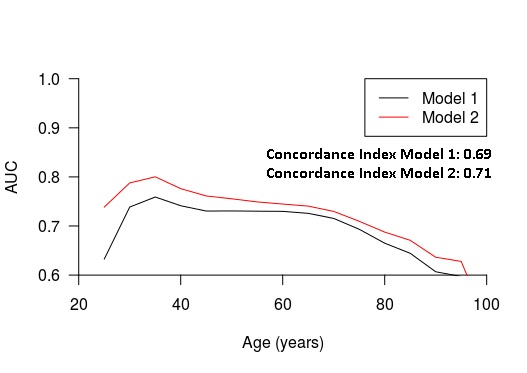 Figure 1. AUC of 10-year all-cause mortality at varying ages, and the concordance index overall for two multivariable models. Model 1 is stratified by study and includes lymph nodes status, tumour size, tumour grade, ER status, PR status, HER2 status and (neo)adjuvant systemic treatment as covariates. Model 2 additionally includes age at menarche, parity, age at first full term pregnancy, time since last full-term birth, breastfeeding, BMI, adult height, oral contraceptive use, menopausal hormone therapy, smoking, alcohol consumption, cumulative alcohol consumption, and physical activity. The Y-axis represents the AUC. The X-axis represents varying time horizons from diagnosis. Such time horizons are used to define cases (all-cause deaths before or at the time horizon) and controls (event-free patients at the time horizon) and to compute the corresponding AUC. For a given time horizon, the model with the highest AUC has the highest ability to identify patients who experience the event up to that specific time point and  patients who are event-free at that specific time point. Since age of the patients is used as time scale,  time horizons are in this case age horizons, namely ages at specific  time horizons from diagnosis. Hence, at a given age horizon a, only patients who died before or at age a and patients who are event-free at age a, are included in the computation of the corresponding AUC. The concordance index provides a global assessment of the discriminative power of the models over all ages.CharacteristicOverallER+ER-Luminal A-likeLuminal B HER2-negative-likeLuminal B HER2-likeHER2-enriched-likeTriple negativeNumber of womena, n121 43581 88522 25733 6338915797640258856Number of overall deaths, n16 890994145873039149011278491858Number of breast cancer specific deaths, n8554465425111256792613458978Clinical risk factorsAge at diagnosis, y, median (IQR)Missing, n57 (48-65)5658 (49-66)53 (44-62)59 (50-67)56 (46-65)54 (45-64)54 (46-62)53 (44-63)Year of diagnosis, n (%)1961-1975264 (0.2)98 (0.1)105 (0.5)24 (0.1)3 (0.0)16 (0.2)19 (0.5)59 (0.7)1976-19904271 (3.6)1707 (2.2)931 (4.3)725 (2.2)273 (3.1)144 (1.8)188 (4.7)433 (5)1991-200568 872 (58.8)44 075 (55.6)13 425 (61.4)13 776 (41.8)3559 (40.7)3694 (47.4)2029 (51.1)4351 (49.8)2006-201943 725 (37.3)33 414 (42.1)7406 (33.9)18 465 (56.0)4905 (56.1)3943 (50.6)1734 (43.7)3898 (44.6)Missing, n4303 Ethnicity, n (%)European91 981 (84)62 984 (84.7)15 479 (75.4)26 087 (85.8)6534 (82.5)5773 (77.2)2617 (68.3)6078 (76.7)Hispanic American866 (0.8)554 (0.7)179 (0.9)225 (0.7)46 (0.6)78 (1.0)26 (0.7)104 (1.3)African1015 (0.9)461 (0.6)435 (2.1)135 (0.4)52 (0.7)58 (0.8)52 (1.4)261 (3.3)Asian13 139 (12.0)8397 (11.3)3991 (19.5)3033 (10.0)1090 (13.8)1416 (18.9)1061 (27.7)1263 (15.9)Other 2516 (2.3)1929 (2.6)433 (2.1)936 (3.1)198 (2.5)157 (2.1)77 (2.0)217 (2.7)Missing, n11 918Tumour size, n (%)≤2 cm49 887 (61.5)36 848 (63.2)7746 (50.3)17 873 (65.5)3339 (46.0)3055 (52.2)1305 (44.6)3147 (48.2)>2 and ≤5cm27 665 (34.1)19 024 (32.7)6706 (43.5)8358 (30.6)3449 (47.5)2478 (42.4)1374 (47.0)3016 (46.2)>5 cm3603 (4.4)2388 (4.1)948 (6.2)1067 (3.9)472 (6.5)317 (5.4)245 (8.4)371 (5.7)Missing, n40 280Nodal status, n (%)Negative59 569 (62.1)43 212 (62.0)11 156 (59.6)20 203 (63.5)4352 (51.4)3930 (54.6)1795 (50.5)4874 (62.7)Positive36 395 (37.9)26 476 (38.0)7551 (40.4)11 609 (36.5)4112 (48.6)3264 (45.4)1759 (49.5)2905 (37.3)Missing, n25 471Tumour stage, n (%)I34 157 (44.5)25 351 (45.9)5147 (34.6)12 222 (47.7)1903 (29.4)2209 (37.5)839 (28.0)2143 (34.6)II34 696 (45.2)24 498 (44.3)7663 (51.5)11 154 (43.5)3567 (55.2)2838 (48.1)1561 (52.1)3314 (53.5)III7990 (10.4)5411 (9.8)2056 (13.8)2243 (8.8)997 (15.4)850 (14.4)597 (19.9)742 (12)Missing, n44 592Grade, n (%)Grade 117 919 (19.2)15 546 (22.6)800 (4.5)10 130 (30.1%)-672 (9.3)62 (1.8)279 (3.7)Grade 245 065 (48.3)37 347 (54.3)4614 (26.1)23 503 (69.9%)-3397 (47.0)918 (26.4)1709 (22.4)Grade 330 231 (32.4)15 852 (23.1)12 253 (69.4)-8915 (100%)3151 (43.6)2498 (71.8)5651 (74)Missing, n28 220Surgery, n (%)No surgery1160 (1.6)437 (0.8)152 (1.1)108 (0.4)26 (0.4)37 (0.7)22 (0.8)35 (0.6)Breast conserving surgery29 530 (40.9)22 923 (44.4)4971 (36.8)11 551 (47.5)2371 (36.7)2188 (40.3)775 (28.9)2168 (38.8)Mastectomy 22 785 (31.6)16 032 (31.1)5237 (38.7)6730 (27.7)2156 (33.4)2092 (38.5)1378 (51.3)1821 (32.6)Type unknown18 677 (25.9)12 187 (23.6)3155 (23.3)5942 (24.4)1907 (29.5)1111 (20.5)510 (19.0)1561 (27.9)Missing, n49 283Radiation therapy, n (%)No18 563 (27.6)12 525 (26.3)3684 (28.8)5268 (25.7)1250 (22.8)1353 (26.1)801 (30.8)1217 (25.7)Yes48 616 (72.4)35 037 (73.7)9111 (71.2)15 241 (74.3)4243 (77.2)3826 (73.9)1797 (69.2)3510 (74.3)Missing, n54 256 Chemotherapy, n (%)No27 667 (41)21 895 (45.9)2310 (16.5)11 812 (53.0)1632 (25.3)1203 (21.9)328 (11.3)864 (15.2)Yes39 815 (59)25 796 (54.1)11 729 (83.5)10 465 (47.0)4820 (74.7)4294 (78.1)2584 (88.7)4816 (84.8)Missing, n53 953 Endocrine therapy, n (%)No19 688 (28.6)7869 (15.6)9232 (77.4)3629 (15.5)781 (13.1)978 (17.2)2209 (88.0)3907 (84.5)Yes49 163 (71.4)42 682 (84.4)2689 (22.6)19 859 (84.5)5175 (86.9)4702 (82.8)302 (12.0)717 (15.5)Missing, n52 584 Trastuzumab, n (%)No50 545 (95.1)33 531 (95.4)10 337 (91.6)16 909 (99.7)4849 (99.4)2341 (60.9)1306 (61.9)5104 (99.6)Yes2598 (4.9)1607 (4.6)952 (8.4)53 (0.3)30 (0.6)1505 (39.1)805 (38.1)18 (0.4)Missing, n68 292 Reproductive and lifestyle risk factorsAge at menarche, median (IQR)Missing, n13 (12-14)35 35513 (12-14)13 (12-14)13 (12-14)13 (12-14)13 (12-14)13 (12-14)13 (12-14)Parity, median (IQR)2 (1-3)2 (1-3)2 (1-3)2 (1-3)2 (1-3)2 (1-3)2 (1-3)2 (1-3)Nulliparous, n (%)12 932 (14)8971 (14.2)2066 (12.9)3633 (14.1)934 (15)870 (15)384 (13.5)787 (12.8)Parous, n (%)79 415 (86)54 292 (85.8)13 955 (87.1)22 162 (85.9)5291 (85)4928 (85)2456 (86.5)5376 (87.2)Missing, n  29 088Age at first full term pregnancyb, median (IQR), missing, n25 (22-28)50 96525 (22-28)24 (21-28)24 (21-28)25 (22-28)25 (22-29)25 (22-28)24 (21-27)Breastfeeding, n (%)Never24 906 (39.5)16 660 (38.4)4476 (39.9)7039 (39.2)1754 (41.9)1716 (40.2)831 (41.3)1796 (42.5)Ever38 195 (60.5)26 730 (61.6)6734 (60.1)10 912 (60.8)2435 (58.1)2555 (59.8)1181 (58.7)2433 (57.5)Missing, n58 334Duration in monthsc, median (IQR)7 (3-15)7 (3-15)7 (3-16)7.1 (3-15)7 (3-15.05)7 (3-15)8 (3-17)6.1 (3-15)Missing, n68 870Time since last full term birthb, n (%)≥ 10 years29 200 (64.2)18 626 (63.3)5795 (65.7)7901 (65.5)1822 (62)1986 (63)1096 (67.8)2303 (67.3)5 - 10 years1926 (4.2)1115 (3.8)466 (5.3)362 (3.0)103 (3.5)177 (5.6)65 (4.0)163 (4.8)0 - 5 years1179 (2.6)601 (2.0)393 (4.5)161 (1.3)70 (2.4)101 (3.2)51 (3.2)130 (3.8)≤ 0 years223 (0.5)89 (0.3)95 (1.1)14 (0.1)12 (0.4)20 (0.6)20 (1.2)37 (1.1)Missing, n75 975Oral contraceptives, n (%)Never use29 677 (44.5)20 263 (45)5090 (43.4)8398 (46.4)1967 (45.1)2018 (43.6)1096 (48.6)1923 (43.2)Ever use37 070 (55.5)24 799 (55)6629 (56.6)9701 (53.6)2395 (54.9)2608 (56.4)1159 (51.4)2533 (56.8)Missing, n54 688 Menopausal hormone therapy, n (%)Never use, postmenopausal28 534 (37.1)20 062 (38.3)5088 (37.1)9129 (41.4)2315 (42.8)2044 (39)1108 (43.3)2115 (39.0)         Formere use oestrogen therapy1394 (1.8)1041 (2)195 (1.4)397 (1.8)81 (1.5)77 (1.5)40 (1.6)91 (1.7)         Formere use oestrogen+progestin1414 (1.8)1035 (2)246 (1.8)490 (2.2)91 (1.7)94 (1.8)49 (1.9)124 (2.3)         Formere use (unknown type)5972 (7.8)4366 (8.3)912 (6.7)1960 (8.9)481 (8.9)291 (5.6)164 (6.4)405 (7.5)         Currentf use oestrogen therapy2175 (2.8)1456 (2.8)272 (2.0)562 (2.5)103 (1.9)129 (2.5)48 (1.9)119 (2.2)         Currentf use oestrogen+progestin3755 (4.9)2689 (5.1)458 (3.3)1251 (5.7)181 (3.3)287 (5.5)79 (3.1)205 (3.8)         Currentf use (unknown type)5854 (7.6)4398 (8.4)647 (4.7)1896 (8.6)300 (5.5)247 (4.7)102 (4)236 (4.4)Pre/perimenopausal27 790 (36.1)17 325 (33.1)5888 (43.0)6390 (28.9)1855 (34.3)2067 (39.5)971 (37.9)2122 (39.2)Missing, n44 547 BMId, median (IQR)25 (23-28)25 (23-29)25 (22-28)25 (23-29)26 (23-29)25 (22-28)25 (22-28)25 (23-29)18.5-25 kg/m2, n (%)43 302 (47.4)29 382 (46.9)7716 (47.9)11 545 (44.2)2813 (42.8)2962 (49.4)1428 (49.4)2925 (45.8)<18.5 kg/m2, n (%)1657 (1.8)1103 (1.8)355 (2.2)405 (1.6)117 (1.8)143 (2.4)72 (2.5)132 (2.1)25-30 kg/m2, n (%)29 960 (32.8)20 776 (33.2)5134 (31.9)8939 (34.2)2210 (33.6)1857 (31.0)933 (32.3)2041 (32)>=30 kg/m2, n (%)16 435 (18.0)11 353 (18.1)2891 (18)5228 (20.0)1430 (21.8)1034 (17.2)459 (15.9)1284 (20.1)Missing, n30 081 Adult height, median (IQR)163 (158-168)163 (159-168)163 (158-168)163 (159-168)163 (158-168)163 (158-168)162 (157-167)163 (158-168)Missing, n33 481Smoking, n (%)Never39 512 (59.0)27 175 (59.3)7352 (63.3)11 767 (60.1)2795 (62.4)2961 (64.3)1581 (68.7)2856 (64.0)Formerg17 407 (26.0)12 082 (26.3)2424 (20.9)4954 (25.3)1093 (24.4)1069 (23.2)387 (16.8)903 (20.2)Currenth10 073 (15.0)6605 (14.4)1840 (15.8)2850 (14.6)589 (13.2)575 (12.5)332 (14.4)701 (15.7)Missing, n54 443Pack-years of smoking                Former smokersg, median (IQR)0.8 (0.3-1.8)0.8 (0.3-1.8)0.7 (0.2-1.6)0.9 (0.3-1.9)0.8 (0.2-1.8)0.7 (0.2-1.8)0.6 (0.2-1.7)0.7 (0.2-1.6)                Current smokersh, median (IQR)1.9 (0.9-3.1)1.9 (1.0-3.1)1.5 (0.7-2.6)2.0 (0.9-3.2)2.0 (1.0-3.1)1.6 (0.7-2.5)1.6 (0.8-2.7)1.5 (0.6-2.6)Missing, n 62 214Alcohol consumptionhg/week, median (IQR)Missing, n Cumulative alcohol consumption14.7 (0.0-57.3)100 52216.0 (0.0-59.5)10.8 (0.0-50.7)12.0 (0.0-51.8)12.0 (0.0-49.7)15.0 (0.0-60.0)6.0 (0.0-48.3)6.0 (0.0-45.0)g/day, median (IQR)Missing, n1.9 (0.0-7.9)102 4512.0 (0.0-8.2)1.1 (0.0-6.1)2.0 (0.0-8.4)1.7 (0.0-7.0)2.1 (0.0-7.8)0.8 (0.0-5.6)1.0 (0.0-5.7)Physical activityh,i , median (IQR) 3 (1-8)3 (1-9)3 (1-8)5 (1-11)4 (2-11)4 (1-9)4 (1-9)4 (1-10) < 1.8 hours/week, n (%)7103 (33.3)4643 (31.6)1043 (31.1)1564 (27.1)305 (24.6)437 (28.2)222 (29.1)418 (31.0)≥ 1.8 - < 5.5 hours/week, n (%)7063 (33.1)4679 (31.9)1106 (33.0)1545 (26.8)424 (34.2)491 (31.7)231 (30.4)382 (28.3)≥  5.5 hours/week, n (%)7154 (33.6)5363 (36.5)1205 (35.9)2656 (46.1)510 (41.2)619 (40.1)308 (40.5)549 (40.7)Missing, n100 115Risk factorOverallER+ER-Luminal A-likeLuminal B HER2-negative-likeLuminal B HER2-likeHER2-enriched-likeTriple negativeRisk factorP HR [95% CI]P HR [95% CI]P HR [95% CI]P HR [95% CI]P HR [95% CI]P HR [95% CI]P HR [95% CI]P HR [95% CI]Age at menarche, per 1 year increase1.2E-01 1.02 [1.00,1.04]4.1E-01 1.01 [0.99,1.03]3.0E-021.03 [1.00,1.06]8.5E-011.00 [0.98,1.03]5.4E-011.01 [0.98,1.04]1.3E-011.03 [0.99,1.07]1.3E-011.04 [0.99,1.09]1.1E-011.03 [0.99,1.07]Parity2.5E-041.5E-057.2E-021.1E-046.1E-024.5E-018.7E-012.0E-02   0Ref.Ref.Ref.Ref.Ref.Ref.Ref.Ref.   10.87 [0.79,0.96]0.87 [0.79,0.97]0.85 [0.73,0.98]0.86 [0.75,0.99]0.88 [0.76,1.02]0.91 [0.75,1.11]0.87 [0.66,1.15]0.80 [0.67,0.96]   20.86 [0.77,0.96]0.83 [0.74,0.93]0.92 [0.80,1.06]0.81 [0.70,0.93]0.86 [0.73,1.01]0.87 [0.71,1.06]1.00 [0.76,1.31]0.84 [0.71,1.00]   30.90 [0.82,1.00]0.88 [0.79,0.98]0.92 [0.79,1.06]0.86 [0.76,0.98]0.90 [0.77,1.06]0.92 [0.74,1.14]0.97 [0.75,1.25]0.86 [0.71,1.05]   4+0.97 [0.88,1.06]0.92 [0.83,1.02]1.05 [0.90,1.23]0.89 [0.78,1.02]0.94 [0.79,1.12]1.01 [0.80,1.29]1.06 [0.80,1.41]0.99 [0.80,1.24]Age at first full term pregnancya, years1.0E-151.5E-123.9E-033.4E-088.3E-039.5E-043.9E-011.3E-02   < 20Ref.Ref.Ref.Ref.Ref.Ref.Ref.Ref.   20 to  < 250.88 [0.83,0.94]0.86 [0.80,0.93]0.93 [0.83,1.04]0.84 [0.76,0.93]0.92 [0.80,1.07]0.83 [0.69,1.00]0.94 [0.71,1.23]0.91 [0.79,1.04]   25 to < 30 0.82 [0.76,0.87]0.80 [0.73,0.86]0.87 [0.77,0.99]0.78 [0.70,0.87]0.82 [0.71,0.95]0.79 [0.65,0.97]0.89 [0.67,1.17]0.86 [0.73,1.01]   ≥ 300.79 [0.73,0.86]0.78 [0.71,0.87]0.82 [0.71,0.96]0.79 [0.68,0.91]0.83 [0.70,1.00]0.73 [0.58,0.91]0.80 [0.58,1.10]0.82 [0.69,0.98]Time since last full term birtha, years3.8E-025.9E-056.3E-012.2E-036.4E-019.9E-026.9E-014.7E-01   ≥ 10Ref.Ref.Ref.Ref.Ref.Ref.Ref.Ref.   ≥ 5 - < 101.07 [0.96,1.19]1.15 [1.01,1.33]0.95 [0.81,1.12]1.16 [0.98,1.38]1.10 [0.83,1.45]1.17 [0.92,1.50]0.99 [0.73,1.34]0.88 [0.70,1.10]   > 0 - < 51.21 [1.03,1.41]1.36 [1.12,1.65]1.02 [0.82,1.26]1.55 [1.08,2.24]1.11 [0.83,1.48]1.28 [0.86,1.91]1.07 [0.76,1.51]0.93 [0.68,1.27]   ≤ 01.15 [0.90,1.47]1.48 [1.14,1.90]0.83 [0.56,1.22]1.66 [1.05,2.61]1.19 [0.79,1.78]1.48 [0.97,2.26]0.72 [0.39,1.36]0.76 [0.43,1.35]Breastfeedinga   Per 6 months increase1.3E-011.02 [0.99,1.04]3.6E-011.01 [0.99,1.04]5.0E-021.03 [1.00,1.06]3.0E-011.01 [0.99,1.04]5.8E-011.01 [0.97,1.06]2.5E-011.02 [0.99,1.06]5.2E-011.01 [0.97,1.05]4.7E-021.03 [1.00,1.06]   Ever vs never6.2E-010.97 [0.85,1.10]4.3E-010.95 [0.84,1.08]8.9E-011.01 [0.84,1.23]3.3E-010.93 [0.81,1.08]8.9E-010.99 [0.83,1.17]5.9E-010.94 [0.76,1.17]9.5E-010.99 [0.75,1.31]8.2E-011.02 [0.85,1.22]BMI, kg/m2   All women6.2E-031.4E-031.6E-011.4E-036.2E-027.9E-024.7E-011.9E-01   18.5 to < 25Ref.Ref.Ref.Ref.Ref.Ref.Ref.Ref.   < 18.51.34 [0.96,1.87]1.41 [1.03,1.95]1.24 [0.82,1.87]1.56 [1.12,2.18]1.32 [0.80,2.18]1.17 [0.71,1.94]1.22 [0.69,2.14]1.20 [0.78,1.83]   25 to < 301.05 [0.92,1.21]1.06 [0.94,1.20]1.03 [0.86,1.24]1.03 [0.90,1.18]1.07 [0.92,1.26]1.13 [0.96,1.33]0.98 [0.80,1.20]1.04 [0.86,1.27]   ≥ 301.23 [1.09,1.40]1.24 [1.10,1.39]1.20 [1.01,1.43]1.24 [1.09,1.41]1.22 [1.04,1.42]1.23 [1.01,1.50]1.19 [0.92,1.55]1.21 [1.02,1.43]   Postmenopausal women1.8E-083.0E-075.6E-031.2E-065.2E-021.3E-013.4E-015.4E-02   18.5 to < 25Ref.Ref.Ref.Ref.Ref.Ref.Ref.Ref.   < 18.51.53 [1.30,1.80]1.57 [1.30,1.89]1.46 [1.09,1.95]1.73 [1.41,2.12]1.45 [0.89,2.38]1.16 [0.67,2.00]1.42 [0.80,2.50]1.48 [1.03,2.13]   25 to < 301.05 [0.97,1.12]1.06 [0.97,1.15]1.02 [0.92,1.12]1.02 [0.92,1.12]1.09 [0.94,1.26]1.16 [0.95,1.42]0.95 [0.75,1.20]1.02 [0.89,1.17]   ≥ 301.20 [1.12,1.29]1.22 [1.12,1.33]1.15 [1.02,1.29]1.21 [1.09,1.35]1.20 [1.00,1.44]1.20 [0.97,1.48]1.19 [0.92,1.53]1.14 [0.98,1.33] Pre/perimenopausal women3.7E-013.5E-015.4E-014.8E-014.5E-014.5E-019.0E-015.2E-01   18.5 to < 25Ref.Ref.Ref.Ref.Ref.Ref.Ref.Ref.   < 18.51.08 [0.53,2.21]1.14 [0.54,2.41]1.03 [0.49,2.19]1.17 [0.49,2.80]1.17 [0.54,2.52]1.17 [0.46,2.95]1.02 [0.41,2.55]0.90 [0.36,2.22]   25 to < 301.07 [0.76,1.49]1.06 [0.77,1.48]1.06 [0.72,1.57]1.08 [0.70,1.66]1.04 [0.76,1.41]1.06 [0.76,1.49]1.02 [0.71,1.47]1.09 [0.68,1.74]   ≥ 301.32 [0.94,1.85]1.32 [0.96,1.82]1.30 [0.88,1.94]1.36 [0.87,2.12]1.28 [0.96,1.72]1.34 [0.94,1.92]1.18 [0.75,1.88]1.35 [0.90,2.04]Adult height, per 5 cm increase2.2E-010.97 [0.92,1.02]2.9E-010.97 [0.91,1.03]1.7E-010.97 [0.92,1.02]2.5E-010.97 [0.91,1.03]5.1E-010.98 [0.91,1.05]4.7E-010.97 [0.90,1.05]2.0E-010.95 [0.87,1.03]2.8E-010.97 [0.92,1.03]Oral contraceptive use2.3E-064.4E-054.4E-031.1E-048.4E-027.0E-021.4E-019.4E-03   Ever vs never0.88 [0.84,0.93]0.89 [0.84,0.94]0.88 [0.80,0.96]0.87 [0.81,0.93]0.91 [0.81,1.03]0.89 [0.79,1.01]0.90 [0.77,1.04]0.88 [0.78,0.98]Menopausal hormone therapy0.0E+000.0E+002.0E-100.0E+006.4E-063.9E-051.3E-027.6E-04  Never use, postmenopausalRef.Ref.Ref.Ref.Ref.Ref.Ref.Ref.  Formerb use of ET0.73 [0.64,0.84]0.75 [0.65,0.88]0.67 [0.48,0.93]0.78 [0.64,0.94]0.68 [0.49,0.94]0.75 [0.50,1.13]0.60 [0.27,1.31]0.71 [0.46,1.10]  Formerb use of EPT0.81 [0.70,0.93]0.80 [0.67,0.95]0.89 [0.68,1.18]0.75 [0.57,0.99]0.86 [0.58,1.27]0.77 [0.49,1.19]0.97 [0.55,1.70]0.93 [0.64,1.35]  Formerb use (unknown type)0.80 [0.75,0.85]0.79 [0.74,0.85]0.81 [0.71,0.94]0.78 [0.70,0.86]0.82 [0.68,1.01]0.79 [0.63,0.99]0.87 [0.66,1.15]0.80 [0.68,0.94]  Currentc use of ET0.70 [0.61,0.79]0.68 [0.59,0.79]0.75 [0.58,0.97]0.73 [0.60,0.88]0.64 [0.42,0.97]0.64 [0.42,0.95]0.53 [0.29,0.99]0.83 [0.59,1.17]  Currentc use of EPT0.58 [0.52,0.65]0.59 [0.52,0.67]0.56 [0.45,0.70]0.59 [0.50,0.70]0.57 [0.40,0.82]0.55 [0.40,0.76]0.53 [0.34,0.84]0.64 [0.48,0.85]  Currentc use (unknown type)0.75 [0.69,0.82]0.72 [0.65,0.80]0.87 [0.71,1.06]0.72 [0.64,0.82]0.70 [0.56,0.88]0.72 [0.53,0.99]0.81 [0.54,1.23]0.96 [0.73,1.27]  Pre/perimenopausal0.88 [0.82,0.94]0.94 [0.85,1.03]0.81 [0.72,0.91]0.97 [0.86,1.10]0.87 [0.75,1.01]0.87 [0.72,1.06]0.83 [0.67,1.03]0.83 [0.71,0.96]Smoking0.0E+000.0E+007.0E-040.0E+007.5E-049.6E-037.7E-021.7E-02   NeverRef.Ref.Ref.Ref.Ref.Ref.Ref.Ref.   Formerd1.01 [0.97,1.05]1.04 [0.98,1.09]0.97 [0.88,1.06]1.05 [0.98,1.13]0.99 [0.89,1.12]1.00 [0.88,1.14]1.07 [0.86,1.33]0.94 [0.83,1.05]   Currente1.38 [1.30,1.45]1.46 [1.37,1.56]1.20 [1.10,1.32]1.59 [1.48,1.71]1.31 [1.14,1.50]1.28 [1.09,1.50]1.28 [1.04,1.59]1.20 [1.04,1.37]No. of pack-years of smoking, per 10 units increase2.0E-041.11 [1.06,1.15]2.2E-041.12 [1.07,1.17]5.7E-041.08 [1.04,1.12]7.0E-051.13 [1.08,1.18]6.7E-031.10 [1.03,1.16]5.2E-031.09 [1.03,1.15]6.5E-031.10 [1.03,1.17]6.5E-031.07 [1.03,1.12]Alcohol consumptione, per 10 g/week8.0E-011.01 [0.99,1.01]8.3E-011.00 [0.99,1.01]8.0E-011.00 [0.99,1.01]9.9E-011.00 [0.99,1.01]7.4E-011.00 [0.99,1.01]6.3E-011.00 [0.98,1.01]9.0E-011.00 [0.99,1.02]7.1E-011.00 [0.98,1.01]Cumulative alcohol consumption, per 10 g/day6.9E-011.01 [0.96,1.06]6.6E-011.01 [0.96,1.06]7.7E-011.01 [0.96,1.06]6.3E-011.01 [0.96,1.07]8.2E-011.01 [0.94,1.08]8.7E-011.01 [0.95,1.06]5.4E-011.02 [0.96,1.08]8.8E-011.00 [0.94,1.07]Physical activitye,f, hours/week3.2E-023.9E-023.2E-024.8E-021.1E-012.0E-032.2E-026.3E-02   < 1.8Ref.Ref.Ref.Ref.Ref.Ref.Ref.Ref.   ≥ 1.8 - < 5.50.80 [0.38,1.68]0.80 [0.38,1.70]0.79 [0.38,1.65]0.77 [0.33,1.80]0.85 [0.40,1.81]0.84 [0.55,1.28]0.87 [0.52,1.46]0.76 [0.29,1.97]   ≥  5.50.42 [0.21,0.85]0.42 [0.20,0.88]0.42 [0.20,0.85]0.40 [0.18,0.89]0.47 [0.21,1.06]0.44 [0.27,0.71]0.46 [0.25,0.87]0.40 [0.18,0.90]Risk factorHR [95% CI]P-valueAge at menarche1.02 [1.00, 1.04]6.8E-02Parity    0Ref.    11.02 [0.91, 1.15]7.4E-01    20.99 [0.86, 1.15]9.0E-01    31.01 [0.86, 1.18]9.4E-01    4+1.01 [0.86, 1.18]9.2E-01Age at first full term pregnancy, years    < 20Ref.    20 to  < 250.90 [0.84, 0.96]1.9E-03    25 to < 30 0.84 [0.78, 0.90]2.8E-06    ≥ 300.79 [0.72, 0.86]2.0E-07Time since last full term birth, years    ≥ 10Ref.    ≥ 5 - < 101.13 [1.01, 1.28]3.2E-02    > 0 - < 51.31 [1.11, 1.55]1.1E-03    ≤ 01.27 [0.97, 1.66]5.9E-02Breastfeeding    Ever vs never0.94 [0.82, 1.06]2.7E-01    Duration of breastfeeding, per 6 months1.02 [1.00, 1.04]6.9E-02BMI, kg/m2    18.5 to < 25Ref.    < 18.51.31 [0.96, 1.77]5.6E-02    25 to < 301.04 [0.92, 1.18]4.4E-01    ≥ 301.19 [1.06, 1.34]1.1E-03Adult height,  per 5 cm0.98 [0.93, 1.03]2.8E-01Oral contraceptive use     Ever vs never0.91 [0.87, 0.96]9.4E-05Menopausal hormone therapy    Never use, postmenopausalRef.    Formera use of ET0.75 [0.65, 0.86]2.9E-05    Formera use of EPT0.85 [0.73, 0.98]3.0E-02    Formera use (unknown type)0.81 [0.76, 0.86]1.1E-11    Currentb use of ET0.72 [0.64, 0.82]8.3E-07    Currentb use of EPT0.61 [0.54, 0.69]3.8E-15    Currentb use (unknown type)0.78 [0.72, 0.85]4.9E-08    Pre/perimenopausal0.92 [0.85, 0.99]1.7E-02Smoking    NeverRef.    Formerc1.03 [0.98, 1.07]2.3E-01    Currentd1.37 [1.27, 1.47]0.0E+00Alcohol consumptiond, per 10 g/week1.00 [0.99, 1.01]6.6E-01Cumulative alcohol consumption, per 10 g/day1.00 [0.96, 1.05]9.3E-01Physical activityd,e,  hours/week   < 1.8Ref.   ≥ 1.8 - < 5.50.81 [0.39, 1.68]5.2E-01   ≥  5.50.43 [0.21, 0.86]6.3E-03